Затверджено:рішенням сесії Миколаївськоїсільської  ради від 23.12.2020 року №221-3/VІІІ План соціально-економічного  та культурного розвитку Миколаївської сільської територіальної громади на 2021 рік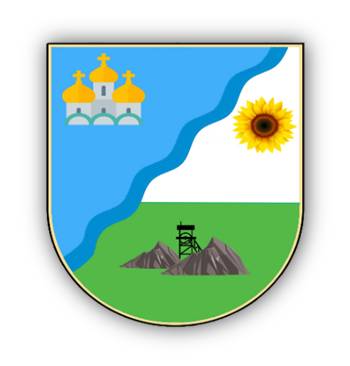 с. Миколаївка2020 рікЗМІСТВСТУППлан соціально-економічного та культурного розвитку Миколаївської сільської територіальної громади на 2021 рік (надалі - План) розроблений відповідно до Закону України «Про державне прогнозування та розроблення програм економічного і соціального розвитку України», Закону України «Про місцеве самоврядування в Україні», Бюджетного кодексу України, Постанови Кабінету Міністрів України від 26 квітня 2003 р. № 621 «Про розроблення прогнозних і програмних документів економічного і соціального розвитку та складання проекту державного бюджету», Стратегії сталого розвитку Миколаївської ОТГ на період 2019-2027 років.План розроблений виконавчим комітетом на основі аналізу поточної ситуації в господарському комплексі  територіальної громади протягом 2018-2020 років та прогнозів і пропозицій депутатів сільської ради, громадськості, відділів виконкому, підприємств і організацій, виходячи із загальної соціально-економічної ситуації, що склалася на території громади, з урахуванням можливостей та місцевих ресурсів, відповідно до пріоритетних напрямків розвитку населених пунктів. Основною метою Плану соціально-економічного розвитку Миколаївської територіальної громади на 2021 рік є створення умов для повноцінного функціонування об’єднаної громади, зокрема, через зростання добробуту і підвищення якості життя населення, забезпечення позитивних структурних зрушень в місцевому економічному середовищі, підвищення конкурентоздатності підприємств, закладів, установ, ФОП, як основи для збалансованого зростання стандартів та показників. План визначає цілі, завдання та основні заходи економічного і соціального розвитку Миколаївської  територіальної громади на 2021 рік. У процесі виконання План може бути уточнений. Зміни та доповнення будуть затверджуватися сесією сільської ради за поданням голови, виконкому сільської ради або відповідних постійних депутатських комісій. Основні зусилля об’єднаної громади у 2021 році будуть спрямовані на закріплення позитивних тенденцій розвитку економіки території, досягнення якісних зрушень в економічній та соціальній сферах, розвиток підприємництва, забезпечення продуктивності праці та підвищення рівня життя.1.Аналітична частина1.1. Загальна характеристикаМиколаївська сільська територіальна громада Дніпропетровської області створена 28 березня 2017 року шляхом об’єднання 11 населених пунктів трьох сільських рад: Миколаївської, Васильківської, Петрівської Петропавлівського району Дніпропетровської області. У 2019 році до Миколаївської сільської ради добровільно приєдналася Дмитрівська сільська рада, що включає 6 населених пунктів.Перші вибори голови та депутатів об’єднаної територіальної громади відбулися 29 жовтня 2017 року. Адміністративний склад Миколаївської сільської ради Петропавлівського району Дніпропетровської області (на 23.12.2020р.):Центральною садибою Миколаївської сільської ради Петропавлівського району Дніпропетровської області являється с. Миколаївка.Географічне розташуванняТериторія Миколаївської громади знаходиться у південно-східній частині Дніпропетровської області.Межує з Брагинівською,, Дубовиківською, Богданівською сільськими та Петропавлівською і Межівською селищними радами.По території громади протікають річки Самара, Чаплинка, Лозова, також є ставки біля села Чумаки і на території Петрівського старостинського округу.На території громади розміщені частини заказників державного значення: Петропавлівські лимани і Мар’їн Гай.У зв’язку зі зміною кліматичних умов територія громади належить до зони ризикованого землеробства. 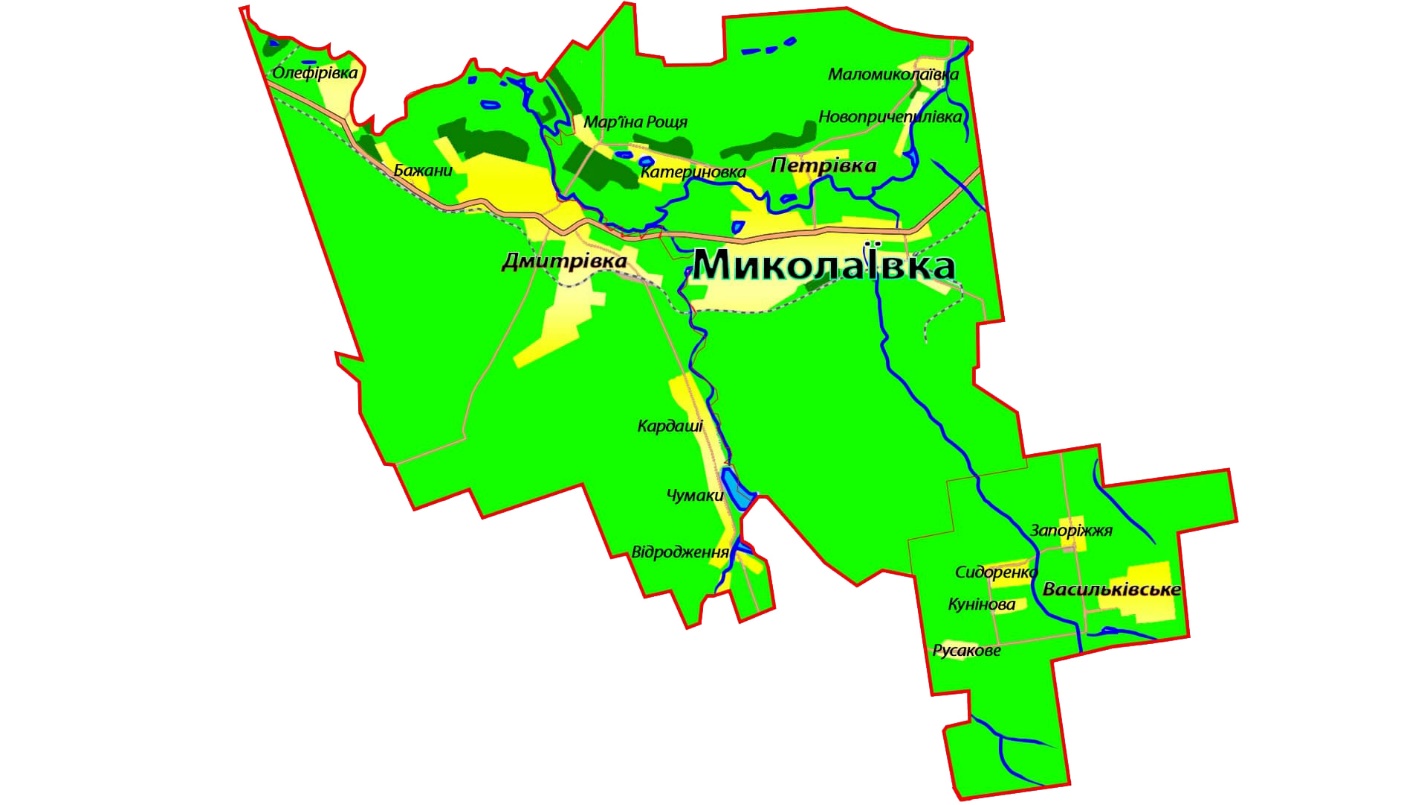 Історична довідкас. МиколаївкаПоселення знаходиться на лівому березі річки Самара засновано в 1776 році як слобода Микільська.Миколаївка вперше згадується в історичних джерелах за 1776 рік як військова слобода.Говорячи про генезис цієї слободи, єпископ-історик Феодосій (Макаревський) у своїй фундаментальній праці «Матеріали для історико - статистичного опису Катеринославської єпархії» пише: «Слобода Микільська при річці Самарі, багатолюдна з населенням заможним, знаходиться в Павлоградському повіті у 2-му благочинницькому окрузі. Заснування слободи і початкове заселення її цілком належали Азовському губернатору В.О.Черткову. Він особисто вибрав місце для слободи і вказав перших поселенців її. За його розпорядженням Бахмутський козацький полк, що знаходився в старому місті Тор (нині Слов'янськ, заштатне місто Харківської губернії) перейменований в Луганський пікінерський полк і переселений на нове місце. Оскільки Бахмутський козацький полк належав до церкви Миколаївської, складав разом зі своїми сім'ями прихід, то і новонаселяєму місцевість велено було іменувати воїнською Микольською слободою Луганського пікінерського полку. Так в 1776 році утворилася слобода Микільська».За даними 1859 року Миколаївка (інша назва - Микільське) була державним селом. Тут була 1 православна церква, 1 ярмарок, базари, 626 подвір’їв, 4296 мешканців з перевагою росіян.У 1917 році село отримало нове найменування — Миколаївка.Історичні та архітектурні пам'ятки села Миколаївка.1. Курган скіфських часів, який знаходиться біля будівлі нинішньої школи по вул. Свободна.2. Старовинні кам'яні хрести. Місця поховань жителів села 19-20 ст.3. Місця масових поховань жителів села під час голодомору 1932-1933 рр.4. Будинок, в якому проживав поет-гуморист Тараненко І.О.Історичні пам’ятки: 1. Вулиця Остапенківська. Названа на честь Карпа Федоровича Остапенка, який брав участь у повстанні на броненосці «Потьомкін».2.Будівля старої Миколаївської середньої школи (вул. Шкільна). Приміщення збудовано на кошти земства в 1906 році. В роки Великої Вітчизняної війни в школі знаходився госпіталь.3.Будівля аптеки по вул. Шкільна. Збудована на кошти земства на початку ХХ століття.4. Меморіальний комплекс по вул. Першотравнева, збудований в 1975 році на честь 30-річчя Перемоги загиблим односельчанам.5. Братські могили по вул. Шкільна, поряд Церковне кладовище 18-19 ст.. Місце поховання загиблих односельчан в роки громадянської війни, підпільників і солдат Радянської Армії в роки Великої Вітчизняної війни.6. Кіндратова криниця по вул. Набережна – перша криниця на селі, нині діюча, названа на честь будівничого.7. Місце біля Братських могил, де стояла перша церква села, привезена в 1780 р. з м. Тор і освячена на день святого Миколая 25 травня 1781 р.Видатні люди: Ріпний Прокопій служив матросом на броненосці «Потьомкін». За участь у революційних подіях на кораблі був засланий у Вятську губернію. В пам’ять про іншого учасника повстання на броненосці, Остапенка Карпа Федоровича, односельці назвали вулицю – Остапенківська.Лисаченко Мойсей Іванович у 1910-1916 роках мав зв’язок з більшовицьким підпіллям, був висланий на каторжні роботи в Сибір. Хоруженко Н.Г. пройшов шлях від солдата до генерал – лейтенанта, командував стрілковою дивізією, корпусом. Хорошилов А.І. воював у партизанському загоні, у з’єднанні під командуванням С.А.Ковпака. Після війни працював референтом у Раді Міністрів УРСР.Журба Павло (Скрипник Пантелеймон Терентійович, 1895-1976 pp.), автор відомих широкому колу читачів повісті "Олександр Матросов" та роману "Внуки бандуристи".Заярний Лазар Олексійович займав високу посаду у Міністерстві сільського господарства в 50-х рр.Літвішко Володимир Кузьмич – видатний діяч в області хімічної промисловості, працював генеральним директором Верхньо-Дніпровського хімічного комбінату на Смоленщині.Білик Василь Васильович – підполковник, майже все життя займався підготовкою військових льотчиків, приймав участь в бойових діях в роки Великої Вітчизняної війни в Монголії, нагороджений бойовим орденом Червоного Прапора. В 50-і роки ХХ ст. був військовим аташе в Китаї.Запорожченко Лука Маркович – капітан І рангу Чорноморського флоту.Літвішко Василь Пилипович – пройшов громадянську та Велику Вітчизняну війни, партизан Червоної Армії.Бардаченко Петро Іванович – повний кавалер орденів «Слави».Тараненко Іван Омелянович - майстер гострого слова, гуморист, автор збірки "Присамарські усмішки" (1992 рік).У Миколаївці народилися відомі художники Пушкарьова В.А. і Мишуста М.І.Мишуста Микола Іванович - заслужений художник Російської федерації, графік, живописець. Комок Анатолий Семенович - лікар-хірург, завідувач віділу щелепно-лицьової хірургії Дніпропетровської обласної клінічної лікарні імені Мечнікова, кандидат медичних наук, заслужений лікар України. Дудін Володимир Юрійович – кандидат технічних наук, доцент, завідувач кафедрою.Шкваря Микола Миколайович – кандидат сільськогосподарських наук, доцент.Мараховська Валентина Гаврилівна – кандидат філологічних наук, доцент, декан факультету соціальної та мовної комунікації Горлівського інституту іноземних мов у складі Донбаського педагогічного університету.Оксенчук Алла Олександрівна – кандидат в майстри спорту.Богданович Лілія – кандидат музичних наук.Петрівський старостинський округДо складу Петрівського старостинського округу відносяться села Петрівка, Маломиколаївка, Новопричепилівка, Катеринівка, Мар’їна Роща.Села розташовані у зручному географічному положенні - вздовж берега річки Самара. Села мальовничі, перспективні. Засновані наприкінці 70 – х років ХVІІІ ст. Всі села – найдавніше запорізьке займище, старожитна козацька маєтність. В 1776 році стали ранговою дачею Новоросійського губернатора, генерал - майора Язикова, який заснував дві слободи Катеринівку і Миколаївку (Маломиколаївку) та став заселяти осідлим народом. Після Великої Жовтневої революції на території Петрівської сільської ради було створено чотири колгоспи: с. Маломиколаївка – «Паризька комуна», с. Петрівка – «Ленінський шлях», с. Мар’їна Роща – ім. Кірова, які у  1951  році були укрупнені в один – ім. Кірова (існував до 1998 року).Історичні пам’ятки: Будівля бувшої панської їдальні пана Герцевича у селі Петрівка по вул. Центральна ( збудована у кінці XVIII століття), Будівля початкової школи у с. Маломиколаївка по вулиці Сонячна (збудована на початку XX століття, будівля сільського клубу с. Маломиколаївка (вул. вишнева, збудований на початку XX століття)Культурні пам’ятки – братські могили загиблих воїнів у Великій Вітчизняній війні в селах Катеринівка ( вул. Травнева), Маломиколаївка (вул. Вишнева), Меморіал Слави загиблим у ВВВ жителям сіл Петрівського старостинського округу в селі Петрівка (вул. Центральна), Пам’ятники жертвам Голодомору 1932 -1933 років на кладовищах сіл Маломиколаївка та Петрівка.Археологічні пам’ятки : кургани – стародавні скіфські поховання, Смердючий майдан між селами Маломиколаївка та Петрівка.Видатні особистості --- командир партизанського загону у роки ВВВ Фомічов Д.М. (виходець с. Петрівка, похований на кладовищі у селі Петрівка), Тонкий В.О. – Заслужений працівник сільського господарства (виходець с. Катеринівка, похований на кладовищі у с. Мар’їна Роща), Писаренко Л.Г. (виходець з с. Петрівка) – місцевий поет) ,головний тренер Збірної України з плавання Сівак І.Г.(виходець с.Петрівка),конструктор в галузі космонавтики Яблонський С.М.(виходець з с.Петрівка),кандидат економічних наук І ступеня Скарбо Петро Миколайович(виходець с.Петрівка),генерал у відставці СБУ Заярний В.М.(уродженець с.Катеринівка), Лукашенко М.З.- передова свинарка,нагороджена Орденом Леніна та Трудового Червоного Прапора (уродженка с. Катеринівка),соліст воєнного ансамблю пісні і танцю імені Олександрова Гарнатко В.Л. (уродженець с. Мар’їна Роща).Васильківський старостинський округНа території округу розташовані наступні села: с-ще Васильківське, с. Запоріжжя, с. Сидоренко, с. Кунінова, с. Русакове. Васильківська сільська рада розташована на півдні Миколаївської громади, межує з  Лозівською сільською радою та Петропавлівською селищною радою, Миколаївською сільською радою Васильківського району, Межівською ОТГ.Достовірних письмових свідчень щодо часу заснування сіл, зокрема, архівних, не існує. Зібрано тільки свідчення зі слів старожилів. Наприклад, старожили села Русакове називали дату утворення села  - 1930 рік.  Всі старожили стверджували, що заснування сіл відбувалося після Голодомору 1932 – 1933 років. Раніше тут не було поселень людей через відсутність водних ресурсів – річки, озера тощо. Тому, відсутні давні історичні пам’ятки.Історичні пам’ятники: Братська могила загиблим у Великій Вітчизняній війні (сел. Васильківське, вул. Центральна).Культурні пам’ятники: пам’ятник невідомому солдату, поховання скіфського періоду (кургани). Видатні люди: Васильченко Іван Іванович – директор птахофабрики, нагороджений орденом Трудового Червоного ПрапораКовальов Михайло Степанович – водій, нагороджений орденом Трудової слави ІІІ ступеняПутій Федір Васильович – парторг, нагороджений орденом «Знак Пошани»Мороз Олександр Іванович – тракторист, нагороджений орденом Трудового Червоного ПрапораПавліщев Федір Ілліч – ветеран війни 1941-1945 років, нагороджений медаллю «За відвагу»Коваль Іван Гаврилович – керуючий відділком, нагороджений орденом Трудового Червоного ПрапораДанилюк Марфа Сергіївна – доярка, нагороджена орденом ЛенінаРіпний Григорій – тракторист, нагороджений орденом Трудового Червоного ПрапораМартинов Григорій Йосипович – тракторист, нагороджений орденом ЛенінаОстровський Микола Мартинович – ветеран війни 1941- 1945 років, командир танку, нагороджений орденом СлавиДмитрівський старостинський округДо складу Дмитрівського старостинського округу входять шість населених пунктів: села Дмитрівка, Бажани, Відродження, Кардаші, Олефірівка та Чумаки.Перші згадки про заснування державної військової слободи Дмитрівка датовані кінцем 1776 року. Першим в ній оселився козак-запорожець Кіндрат Половий. А в центрі сучасного села Дмитрівки розміщувався зимівник Дмитра Полового, за його ім'ям названо село Дмитрівка. Це був заможний козак, який у 1775 році будує церкву, яка і поклала початок селу Дмитрівка. Село швидко заселялося. Першими в ньому поселилися зимівники – запорожці. Другими поселенцями були переселенці з Полтавщини, які не були кріпаками. До них прилучалися і втікачі, які при переписові своїх прізвищ не знали і не називали, тоді їх записували - Непом'ящий. Третіми поселенцями з'явилися у Дмитрівці демобілізовані солдати та реєстрові козаки, які відслужили в армії строк служби. З цих солдатів були довірені царського уряду і вони поселялися переважно в центрі слободи. Вони виконували доручення від царської влади у волосному та слобідському управлінні. Остання група поселенців у казенну слободу Дмитрівка прибула після реформи 1861 року.Посеред села була велика базарна площа, де відбувалися сходки села та велася торгівля. Ярмарки проводилися за селом біля річки Самари. Тут була розташована волость, ряд общинних та приватних магазинів. Поруч розташовувалися поштове відділення, постоялий двір. Через усе село йшла вулиця Стовпова. На захід від неї було розташовано два ряди хат. Решту території займали вигони, які поросли тернами. Подекуди стояли млини.Саме виходцем з с.Дмитрівка Шиян Олефіром, який отримав там земельний наділ і осів хутором, було засноване село Олефірівка у 1787 році. Село заселялося дуже повільно. Лише у 1900 році почали селитися люди, в цьому році було заселено 9 дворів. У 1924 році в Олефірівці вже було понад 40 дворів.Хутори Дмитрівка та Олефірівка входили до складу Павлоградського повіту Катеринославської губернії.У 1901 році міцний господар Бажан поселився неподалік  Дмитрівки, поклавши початок новому селу – Бажани.Про історію заснування сіл Чумаки, Кардаші, Відродження зі слів старожилів відомі лише роки заснування. Так село Чумаки було засноване в 1870 році, село Кардаші – в 1910 році, село Відродження – в 1933 році.У 1925-1935 роках всі села входили до складу Васильківського району. З 1935 по жовтень 1962 року – до Петропавлівського району. З жовтня 1962 по січень 1963 року відійшли до Павлоградського району, потім знову повернулися в склад Петропавлівського району.Історичні пам’ятки:Будівля земської лікарні в с.Дмитрівка по вул.Козацька збудована в кінці 19 ст. (на території амбулаторії с.Дмитрівка).Культурні пам’ятки:На території Дмитрівського старостинського округу встановлені 3 меморіали, 6 братських могил воїнів Другої Світової війни 1941-1945рр., 3 пам’ятника Невідомому солдату.Археологічні пам’ятки:На території старостинського округу знаходяться 156 археологічних пам’яток загальною площею 17,9 га, до них відносяться поховальні пам’ятники скфоського та доскіфського періоду у формі земляних насипів над поховальною ямою Бронзової доби скіфсько-сарматського періоду. Один з найвідоміших в с.Дмитрівка- майдан на території біля зупинки «Чкалова». Також в с.Дмитрівка на кладовищі біля автогаража ТОВ «Весна» розміщений Кам’яний хрест, встановлений у 18 ст.Видатні люди:Комаров Михайло Федорович (1844-1913) – народився в с.Дмитрівка, видатний український бібліограф, лексикограф, критик, фольклорист, видавець і громадський діяч, юрист за освітою.Тимошівський Іван Іванович (1915-1989) – народився в с.Дмитрівка, заслужений вчитель УРСР, у 2016 році на честь земляка вулиця ім.Кірова в с.Дмитрівка була перейменована на вулицю Тимошівського.Сайгак Володимир Михайлович (1938-1996) – народився в с.Дмитрівка, заступник начальника та генерального конструктора виробництва Центрального спеціалізованого конструкторського бюро, Герой Соціалістичної Праці, лауреат державних премій СРСР і Російської Федерації, академік Академії ім.К.Е.Ціолковського, член-кореспондент Міжнародної академії інформатики, пройшов шлях від рядового конструктора до заступника керівника підприємства, творця ракет, супутників і бойової техніки. Будучи ведучим конструктором, приймав безпосередню участь в розробці та випробуваннях багатьох модифікацій ракет-носіїв. На будинку, в якому народився Сайгак В.М., 23.04.1998 року встановлено меморіальну дошку. На честь видатного земляка рішенням восьмої сесії Дмитрівської сільської ради ХХІІ скликання вулицю 50 років Жовтня, де він виріс, перейменовано на вулицю імені академіка Сайгака.Швидько Ганна Кирилівна – народилася в 1944 році в с.Бажани. Доктор історичних наук, заслужений діяч науки і техніки, академік Української академії історичних наук.Ружин Зоя Володимирівна – народилася в 1953 році в с.Дмитрівка. Поетеса, громадський діяч, Заслужений працівник культури України, керівник ВГО «Поступ жінок-мироносиць», підполковник міжнародної організації «Козацтво України». Автор багатьох вокальних творів, які звучать у виконанні народних та заслужених артистів України, деякі з пісень ввійшли до репертуару Національної капели бандуристів України, Заслуженого ансамблю пісні і танцю Збройних Сил України.1.2.Демографічна ситуація, ринок праціДемографічна ситуація в селах Миколаївської сільської ради Петропавлівського району Дніпропетровської  області характеризується , як і загалом в Україні, від’ємним показником, тобто - смертність перевищує народжуваність (у 2020 році померло – 236 осіб, з них від COVID – 19 – 3 особи,  народилося – 42 дитини, 17 пар взяли шлюб). Станом на 22 грудня  2020 року в громаді зареєстровано 10619 осіб. У 2020 році прибули в громаду та зареєструвалися – 333 особи, вибули – 159 осіб. Більшість факторів, які впливають на демографічну ситуацію в селах Миколаївської сільської ради формуються на загальнодержавному рівні і залежать від фінансово-економічного стану та добробуту населення. Подолання фінансової кризи та поліпшення економічного стану населення в свою чергу призведе до досягнення сталого демографічного розвитку, нормалізації і відтворення життєвих цінностей об’єднаної територіальної  громади. Тенденція щодо зменшення кількості населення просліджується в усіх населених пунктах громади, але особливо - у віддалених: с. Відродження, с. Кардаші, с. Чумаки, с. Русакове, с. Запоріжжя, с. Кунінова, с. Новопричепилівка, с. Маломиколаївка.Основні національності, що проживають на території Миколаївської об’єднаної територіальної громади: українці, росіяни, білоруси. Також є євреї, гагаузи, румуни, корейці, роми, вірмени. Ще одним негативним показником є старіння постійного населення і від’ємна міграція з території громади. Як результат –недостатність кваліфікованих кадрів у галузі сільського господарства, будівельної сфери, комунального господарства, освіти, охорони здоров’я, культури, побутового обслуговування, туризму і, навіть – торгівельного обслуговування. При подальшому збереженні такої ситуації можливі значні економічні втрати в усіх основних галузях життя громади.Чисельність наявного населення Миколаївської територіальної громади, станом на 01.01.2021 р.1.3. Транспортна інфраструктураЧерез територію громади проходять автомобільна дорога державного значення М04 (E50) Знам’янка - Луганськ – Ізварине ( протяжність по Миколаївській ОТГ- 35 км) , Придніпровська залізниця, станції: Миколаївка-Донецька, платформа 73 км (с. Миколаївка), платформа 81 км (с. Дмитрівка), платформа 90 км (с. Олефірівка).Мережу доріг місцевого значення громади в основному було сформовано у 70-80 роках минулого століття. На сьогодні біля 90% доріг за своїми експлуатаційними характеристиками не відповідають вимогам нормативних документів за показниками рівності, наявності ямковості та деформацій покриття проїзної частини. Понад 80% доріг експлуатуються 15-35 років без проведення капітального ремонту (упродовж 2-3 міжремонтних періодів).Загальна протяжність вулично-дорожньої мережі місцевого значення, всього – 147,8 км;Мережі з твердим покриттям – 46,308 км/ 31,3 %Мережі з удосконаленим покриттям – 40,525 км/ 27,2 %Ґрунтові дороги – 60,967 км/41 %З них:Потребують термінового капітального ремонту – 41,582 кмПотребують поточного ремонту – 41,655 км,Великою проблемою є стан доріг обласного та територіального значення, це: автомобільна дорога Т-04-27 Дмитрівка - Зелений Гай - Гаврилівка (протяжність по території громади  16,3  км);автомобільна дорога О041308 Петропавлівка – Миколаївка (протяжність 2,9 км.);автомобільна дорога С041303 Мар’їна Роща – Петрівка до а/д Петропавлівка – Сонцеве – Богданівка (протяжність 16,6 км.);автомобільна дорога С041317 Запоріжжя - Русакове - Васильківське  (протяжність 9 км);автомобільна дорога Т-04-31 Першотравенськ — Васильківське — Володимирівка — Солоне (протяжність 13,3 км.),автомобільна дорога місцевого значення С041323 під’їзд до с. Новопричепилівка (протяжність 1,5 км).Всього: протяжність їх по громаді 59,3 км. Практично всі вищевказані дороги знаходяться у незадовільному стані. Перебувають вони на балансі департаменту ЖКГ Дніпропетровської області (з індексом С) та Державного агентства автомобільних доріг ( з індексом Т).Кошти на утримання та ремонти цих доріг надходять до їх балансоутримувачів. 1.4. ОсвітаЗагальна кількість об’єктів освітнього призначення – 13 закладів. З них шість закладів загальної середньої освіти:- комунальний заклад «Миколаївська загальноосвітня школа І-ІІІ ступенів»  Миколаївської сільської ради Петропавлівського району Дніпропетровської області (опорний заклад);- філія Васильківська загальноосвітня школа І-ІІ ступенів Комунального закладу «Миколаївська загальноосвітня школа І-ІІІ ступенів» Миколаївської сільської ради Петропавлівського району  Дніпропетровської області; - філія Петрівська загальноосвітня школа І-ІІ ступенів  Комунального закладу «Миколаївська загальноосвітня школа І-ІІІ ступенів» Миколаївської сільської ради Петропавлівського району  Дніпропетровської області.- комунальний заклад «Дмитрівська загальноосвітня школа І-ІІІ ступенів» Миколаївської сільської ради Петропавлівського району Дніпропетровської області - філія Дмитрівська загальноосвітня школа І-ІІ ступенів Комунального закладу «Дмитрівська загальноосвітня школа І-ІІІ ступенів» Миколаївської сільської ради Петропавлівського району  Дніпропетровської області- філія Олефірівська загальноосвітня школа І-ІІ ступенів Комунального закладу «Дмитрівська загальноосвітня школа І-ІІІ ступенів» Миколаївської сільської ради Петропавлівського району  Дніпропетровської областіСім закладів дошкільної освіти, а саме:   - Комунальний заклад дошкільної освіти «Миколаївський дитячий садок № 1 “Сонечко”» Миколаївської сільської ради Петропавлівського району Дніпропетровської області, - Комунальний заклад дошкільної освіти  «Миколаївський дитячий садок № 2 “Берізка”» Миколаївської сільської ради Петропавлівського району Дніпропетровської області, - Комунальний заклад дошкільної освіти «Миколаївський дитячий садок № 3 “Малятко”» Миколаївської сільської ради Петропавлівського району Дніпропетровської області, - Комунальний заклад дошкільної освіти «Васильківський дитячий садок “Казка”» Миколаївської сільської ради Петропавлівського району Дніпропетровської області, - Комунальний заклад дошкільної освіти «Петрівський дитячий садок “Веселка”» Миколаївської сільської ради  Петропавлівського району Дніпропетровської області,- Комунальний заклад дошкільної освіти «Дмитрівський дитячий садок №1 "Вишенька"» Миколаївської сільської ради Петропавлівського району Дніпропетровської області, - Комунальний заклад дошкільної освіти «Дмитрівський дитячий садок №2 "Ромашка"» Миколаївської сільської ради Петропавлівського району Дніпропетровської області.Одним з пріоритетів Миколаївської ОТГ є забезпечення конституційних гарантій доступності та рівності прав громадян на отримання якісної освіти, підвищення рівня охоплення дітей дошкільною освітою, оновлення та удосконалення змісту, форми і методів організації освітнього процесу в закладах дошкільної та загальної середньої освіти, сприяння інноваційному розвитку освітнього середовища, покращення матеріально-технічної бази, забезпечення належного рівня їх поточного утримання та функціонування, сприяння збереженню здоров’я дітей, впровадження нових технологій  розвитку освіти, підвищення професійного рівня педагогів, участь в освітніх заходах всіх рівнів. Забезпечення дітей повноцінним, якісним та безпечним харчуванням, безкоштовним харчуванням дітей пільгових категорій. 1.5. Позашкільна освітаНа території Миколаївської сільської ради працює один заклад позашкільної освіти – КЗ «Миколаївська мистецька школа», який функціонує у с. Миколаївка з відділеннями у с. Васильківське і с. Петрівка. У структурі діє шість класів: баян, сольний спів, гітара, фортепіано, електросинтезатор, скрипка. Створений інструментальний дует викладачів «Браво», вокально-інструментальний ансамбль «Смерека» та вокально-інструментальний ансамбль викладачів «Chocolate Simphony». У закладі працюють 8 викладачів та відвідують мистецьку школу 74 учня. Вихованці та викладачі  активно приймають участь у всіх культурно-мистецьких заходах громади,  фестивалях і конкурсах на обласному та Всеукраїнькому рівнях.З 2020р. КЗ «Миколаївська мистецька школа» сплачується своєчасна батьківська плата у розмірі :-фортепіано 150 гривень;- сольний спів 120 гривень;- гітара 120 гривень; - баян 120 гривень;- скрипка 120 гривень;- електросінтезатор 120 гривень.У 2021 році заплановано позашкільною освітою охопити максимальну кількість дітей та молоді, розширити штат викладачів для обслуговування Дмитрівського старостинського округу. Планується придбання сценічних костюмів для вокально- інструментального  ансамблю та дитячого хору, придбання нових нотних збірок та розширення інструментальної бази.1.6. КультураНа території Миколаївської громади працює 4 заклади клубного типу та 5 сільських Будинків культури, 8 сільських бібліотек та КЗ «Миколаївська мистецька школа».Кількість учасників художньої самодіяльності у  2020 році зменшився за рахунок карантину спричиненим Covid-19. Протягом 2020 року у зв’язку з пандемією заклади культури працювали у змішаній формі. Проводилися дистанційні заняття, організовувалися он-лайн концерти, які показали високу динаміку он-лайн переглядів. 1.7. Спорт та фізична культураВідповідно до визначених пріоритетів діяльності у 2018 році розроблена та затвердження рішенням сесії від 22 грудня 2018 року цільова «Програма розвитку фізичної культури та спорту на території Миколаївської громади на 2019-2021 роки». У 2020 році функціонувало 7 ДНЗ, 6 загальноосвітніх навчальних закладів, КЗ Миколаївський ЦФЗН «Спорт для всіх» та  6 організацій.Навчальну та фізкультурно-оздоровчу роботу в навчальних закладах здійснювали 9 вчителів, 4 тренерів - викладачів КЗ Миколаївський ЦФЗН «Спорт для всіх», 9 аматорів  за місцем проживання жителів громади.До фізкультурно-оздоровчої діяльності  залучено 218 осіб з ДНЗ, 323 в ЗОШ, 162 в  КЗ Миколаївський ЦФЗН «Спорт для всіх», 267 осіб за місцем проживання.До фізкультурно-оздоровчої роботи залучено 752 осіб, що на 66 чоловік більше минулорічного показника. На підприємствах і установах діють 3 спортивний майданчик з тренажерним обладнанням, 12 вуличних футбольних полів,  23 спортивно - ігрові майданчики з яких 3 з синтетичним покриттям, 3 спортивні зали та 1 тренажерний зал з площею понад 162 м2, тренажерний зал КЗ Миколаївський ЦФЗН «Спорт для всіх», та 3 спортивні зали з площею менше 162 м2.  Для популяризації здорового способу життя, розвитку фізичної культури і спорту КЗ Миколаївський ЦФЗН «Спорт для всіх» було проведено понад 12 спортивно-масових заходів в яких прийняло участь понад 1192 учасники, зокрема проведено: Фізкультурно-оздоровчі заходи «Спортивна зима». Змагання по міні футбол ветерани; Фізкультурно-оздоровчі заходи з нагоди державних,  місцевих та релігійних свят (Масляна), настінний турнір;Турнір «Шахи та шашки»;Турнір «Кубок голови Миколаївської ОТГ» по футболу;Турнір по міні-футболу (діти);Велотур «Велорух єднає громаду»;Регіональний турнір з шахів та шашок;Змагання по міні футболу серед ветеранів району;Фізкультурно-оздоровчі заходи з нагоди Дня фізичної культури та спорту України;Турнір «Кубок голови Миколаївської ОТГ» міні футболу (молодь);«Козацькі розваги» (футбол ветерани);Турнір «Кубок голови Миколаївської ОТГ» по волейболу (молодь, діти).   Для популяризації здорового способу життя, розвитку фізичної культури і спорту за місцем проживання було проведено 12 заходів в яких прийняло участь 1192 учасника.У 2020 році діяльність відділу з питань фізичної культури і спорту щодо розвитку спорту ветеранів було передбачено заходи щодо розвитку ветеранського руху і спорту ветеранів  .На засіданнях колегії відділу розглянуто питання про участь ветеранів спорту в громадський та районних змаганнях.У 2020 році згідно календарного плану  фізкультурно-оздоровчих та спортивних заходів проведено 4 змагання серед ветеранів спорту з: футболу, шахів та шах. В яких прийняло участь 31 ветеранів спорту, проведено 4 змагання на які було виділено з місцевого бюджету 3150 грн. Відділами з питань фізичної культури і спорту щорічно до Дня фізкультурника проводяться зустрічі ветеранів фізичної культури з молоддю. В навчальних закладах проводиться зустрічі з ветеранами спорту, Олімпійськими чемпіонами, чемпіонами Європи, України, що є великим стимулом у вихованні молоді.  У 2020 році  комунальний заклад «Спорт для всіх» продовжує свою діяльність. Працює 4 тренери – викладача та 1 техпрацівниця. З метою залучення жителів до систематичних занять фізичною культурою і спортом та покращення показників рівня фізичного розвитку в громаді проведено понад 12 спортивно-масових заходів в яких прийняло участь понад 1192 учасники, зокрема проведено: Фізкультурно-оздоровчі заходи «Спортивна зима». Змагання по міні футбол ветерани; Фізкультурно-оздоровчі заходи з нагоди державних,  місцевих та релігійних свят (Масляна), настінний турнір;Турнір «Шахи та шашки»;Турнір «Кубок голови Миколаївської ОТГ» по футболу;Турнір по міні-футболу (діти);Велотур «Велорух єднає громаду»;Регіональний турнір з шахів та шашок;Змагання по міні футболу серед ветеранів району;Фізкультурно-оздоровчі заходи з нагоди Дня фізичної культури та спорту України;Турнір «Кубок голови МиколаївськоїОТГ»  міні футболу (молодь);«Козацькі розваги» (футбол ветерани);Турнір «Кубок голови Миколаївської ОТГ» по волейболу (молодь, діти).Збірні команди 2005 та 2006 року народження прийняли участь у другому етапі обласного турніру по футболу Дніпропетровської області.Протягом звітного періоду центром  проведено фізкультурно-оздоровчу роботу серед усіх вікових груп населення. Працюють безкоштовні спортивні секції (волейбол, футбол, теніс настільний, пауерліфтинг).Загальна кількість осіб, що систематично займається  фізкультурно-оздоровчою   роботою при Центрі складає 162 особи, з них 120 чоловік з 6 до 18 років, 25 чоловік з 19 до 35 років, 17 чоловік старше 36 років.На території громади кількість осіб, що займаються всіма видами спорту становить 752 особи.Розвиваються:- 3 олімпійських види спорту якими займаються 448 осіб; - 10 неолімпійських видів спорту якими займаються 304  спортсмени;У 2020 році з місцевого бюджету всього використано 308 150 грн, з них на оплату праці (за винятком навчальних закладів ) 205 180 грн, нарахування на заробітну плату 50450 грн, на спортивні заходи 13990 грн, на придбання спортивного обладнання та інвентарю 31810 грн, видатки на інші заходи та послуги 6720 грн.Інформація щодо спортивних споруд в межах Миколаївської ОТГ станом на 1 січня 2021 року1.8. Охорона здоров’я  Здоров’я - є цінністю, що має надважливе значення у житті кожної людини, становить ключовий аспект національної безпеки, визначає можливості досягнення індивідуального і суспільного добробуту та благополуччя, перспективи стійкого розвитку. Тому, завданням реалізації плану є підвищення ефективності та якості роботи в галузі охорони здоров’я, формування системи надання населенню доступних та високоякісних медичних послуг на засадах сімейної медицини. Забезпечення прав громадян на охорону здоров’я.В рамках секторальної децентралізації формується нова система охорони здоров’я, яка передбачає: зміну системи управління; надання якісних та доступних медичних послуг; удосконалення системи кадрового забезпечення; інформатизацію галузі; забезпечення ефективної фармацевтичної політики; належний науковий супровід та випереджувальне інформаційно-комунікаційне забезпечення. У 2021 році первинна медична допомога мешканцям ОТГ надаватиметься КНП «Миколаївський ЦПМСД» у структурних підрозділах: АЗПСМ с. Миколаївка, АЗПСМ с. Дмитрівка, Петрівський ФП, Васильківський ФП, Маломиколаївський ФП, Катеринівський ФП, Олефірівський ФП.Вторинна медична допомога надається КНП «Петропавлівська ЦРЛ», КНП «Першотравенська МЛ», КНП «Павлоградська міська лікарня № 1», КНП «Павлоградська міська лікарня № 4», третинна медична допомога надається Дніпропетровською обласною клінічною лікарнею ім. Мечникова та іншими спеціалізованими медичними закладами1.9. Енергопостачання та комунальні послугиГазифіковані 10 сіл (сел. Васильківське, с. Запоріжжя, с. Русакове, с. Сидоренко, с. Кунінова, с. Маломиколаївка, с. Петрівка, с. Чумаки, с. Відродження, с. Кардаші).Садиби інших населених пунктів мають пічне опалення, в якості палива використовують тверде паливо (вугілля, пелети), 1 % садиб мають електричне опаленняНа кінець 2020 року централізованим питним водопостачанням забезпечено 6 сіл:с. Миколаївка, с. Петрівка, с. Мар’їна Роща, с. Катеринівка, с. Русакове, сел. Васильківське з населенням 2123 мешканці. сел. Васильківське частково забезпечене централізованим водовідведенням.Заклади соціально-культурної сфери забезпечені:Основними постачальники комунальних послуг у 2020 році плануються :1.10. Житловий фондЖитловий фонд Миколаївської ОТГ включає в себе будинки садибного та секційного типу. Існуючий житловий фонд складає 277 651 м2, що в перерахунку в середньому на одного мешканця ОТГ – 25,5 м2. На території ОТГ є пусті будинки - 917. Наразі виникла потреба щодо формування фонду соціального та пільгового житла. За 2020 рік до виконкому Миколаївської сільської ради надійшли 7 заяв про постановку на облік для поліпшення житлових умов. Житловий фонд Миколаївської ОТГ1.11. Економіка та сільське господарствоСтруктура економіки громади має різноплановий характер: сільське господарство, промисловість, торгівля, надання послуг. У 2020 році не відбулося значного зростання економічних показників з різних чинників: загальна економічна ситуація в державі, демографічна ситуація, низький рівень доходів населення, наслідки карантинних заходів загальнодержавного характеру.Великий негативний вплив на економічні показники в громаді мало поширення епідемії корона вірусної  хвороби COVID – 19 та надзвичайна ситуація, зумовлена введенням обмежувальних заходів (карантину), пов’язаних  з пандемією COVID – 19.Торгівельне обслуговування населення у ОТГ достатньо задовільне. Кількість торговельно-побутових об’єктів не має значних відхилень від середньої за п’ять років. Тобто, для забезпечення населення громади споживчими товарами така кількість торговельних об’єктів є оптимальною.Працівники торговельної мережі ОТГ зацікавлені як у збільшенні асортименту продукції, на яку існує попит, так і у його розширенні, та представленні нових товарів.На території ОТГ розміщено 77 закладів торгівлі, та 7 закладів громадського харчування.Заклади торгівлі представлені магазинами продовольчих товарів (38), непродовольчих товарів (26) і універсальної (змішаної) торгівлі (13) і розташовуються у 13 - и населених пунктах Миколаївської ОТГ:- с. Миколаївка (44 заклади торгівлі + 3 заклади громадського харчування);- с. Петрівка (2 од);- с. Мар’їна Роща ( 2 од);- с. Катеринівка (2 од);- с. Маломиколаївка (1 од);- с. Новопричепилівка - 0- с. Васильківське (3 од);- с. Сидоренково ( 1 од);- с. Русаково ( 1 од). - с. Кунінова - 0- с. Дмитрівка (22 заклади торгівлі + 4 заклади громадського харчування);- с. Бажани (1   од);- с. Олефірівка ( 2 од);- с. Чумаки (1 од);- с. Кардаші  (- од);- с. Відродження (- од);Такі населені пункти, як Новопричепилівка, Сидоренко, Русакове, Відродження, Кардаші, Кунінова, через малу кількість населення та його низьку купівельну спроможність мають проблеми з торгівельним обслуговуванням. Більшість товарів жителям вказаних сіл доводиться купувати у крамницях з найближчих населених пунктів.Надходження податків від суб’єктів торгівельної діяльності не стали реальним важелем у вирішені питання щодо значного збільшення надходжень до місцевих бюджетів.Однією з основних галузей економічного профілю громади є сільське господарство. Найпоширеніша спеціалізація сільськогосподарських господарств на території громади це: вирощування зернових, зернобобових та технічних (соняшник, ріпак,) культур. Вони є лідерами за обсягами та дохідністю виробництва, відповідають ефективній інфраструктурі ринку, та сприяють  формуванню відповідного попиту. Ринки збуту продукції – гуртовий продаж вирощеної продукції за договорами. Об’ємів продукції для виходу на біржовий продаж немає. Такі виробники сільськогосподарської продукції як - одноосібники втрачають значні прибутки через відсутність можливості укладати з підприємствами переробної промисловості та елеваторами прямі договори. Підприємств переробки сільськогосподарської продукції не має. У 2020 році на території громади діяв один сільськогосподарський обслуговуючий кооператив: з бджільництва - «Присамарська пасіка».Систем зрошення у с/г виробників не має.У 2020 році по с/г виробниках усіх форм власності простежувалася тенденція щодо зниження  кількості оновлення та заміни морально застарілих марок тракторів, комбайнів та іншої сільськогосподарської техніки у зв’язку з високими цінами.Галузь сільського господарства, як базова, є стабільним фактором забезпечення економічної стабільності ОТГ. Вбачається необхідність створення кооперативів з вирощення та збуту зернових культур, садівництва, ягідництва, тваринництва, переробки с/г продукції.1.12. Фінансово-бюджетна ситуаціяВ контексті фінансової децентралізації до доходів загального фонду бюджету об’єднаної громади, згідно із Бюджетним Кодексом, Податковим Кодексом та Планом у визначених розмірах спрямовані основні наступні види податків:Всього : доходи сільської ради на 2021 рік заплановані на рівні 103 845, 225 тис.грнВсього: видатки місцевого бюджету на 2021 рік заплановані на рівні 103 845, 225 тис.грн, в тому числі реверсна дотація - 9 374,3 тис. грн2.Аналіз сильних сторін, можливостей розвитку, слабких сторін та загроз розвитку Миколаївської об’єднаної територіальної громади (SWOT-аналіз)3.Стратегічні та операційні цілі розвиткуСтратегічна ціль 1. Підвищення добробуту громади та зайнятості населення1.1 Розбудова економічного потенціалу громади через державно-приватне партнерство та розвиток комунальних підприємств, 1.2 Підвищення доходності сімейних та особистих селянських господарств1.3 Підтримка підприємництва та розвиток малого бізнесу.1.4. Підтримка створення та діяльності сільськогосподарських обслуговуючих кооперативів.1.5. Створення умов для розвитку туризму.Стратегічна ціль 2. Розбудова громадянської активності та соціальна згуртованість громади 2.1 Згуртованість населення через розвиток культури, створення громадських просторів, підтримку громадських організацій.2.2 Стимулювання громадянської активності та самоорганізації населення.2.3 Розвиток сфери надання соціальних послуг.Стратегічна ціль 3. Забезпечення населення якісними та доступними послугами3.1 Стале водопостачання3.2 Відновлення вулично-дорожньої мережі3.3. Розвиток комунальних послуг3.3 Надання якісних освітніх послуг3.4. Доступність медичних послуг3.5. Наближення соціальних, культурних, адміністративних послуг до жителів усіх сіл.Стратегічна ціль. 4 Формування безпечного середовища4.1 Вдосконалення системи цивільного захисту та громадської безпеки4.2 Забезпечення санітарного та екологічного благополуччя (поводження з ТПВ, озеленення територій, екологічна просвіта)4.3. Забезпечення ефективної діяльності поліцейських офіцерів громади4.4. Встановлення систем відео спостереження у громадських місцях4.5. Здійснення заходів щодо безпеки дорожнього руху ( дорожні знаки, освітлення небезпечних ділянок вулиць).Стратегічна ціль 5. Забезпечення дотримання гендерної політики4. ЦІЛІ ТА ПРІОРИТЕТИ СОЦІАЛЬНО-ЕКОНОМІЧНОГОРОЗВИТКУ НА 2021 РІК4.1.Агропромисловий комплекс і розвиток селаОсновні завдання на 2021 рік і шляхи вирішення проблемних питань:- забезпечення охорони та раціонального використання земель с/г призначення;- - зростання обсягів виробництва валової продукції сільського господарства;- підвищення врожайності сільськогосподарських культур;- підвищення рівня заробітної плати працівників сільського господарства;З метою сприяння розвитку агропромислового комплексу в 2021 році передбачається здійснити комплекс заходів щодо пошуку інвесторів для створення інфраструктури агропромислового ринку, зокрема – обслуговуючої сільськогосподарської кооперації; формування системи дорадництва на селі.4.2. Фінансові ресурсиГоловними напрямами щодо забезпечення наповнюваності бюджету у 2021 році визначено:- забезпечення повноти сплати орендної плати за земельні ділянки державної і комунальної власності згідно з укладеними договорами оренди землі;- - забезпечення своєчасності і повноти сплати податків і зборів (обов’язкових платежів) до державного та всіх рівнів місцевих бюджетів;- цільове, раціональне та ефективне витрачання бюджетних коштів;- забезпечення першочергових та соціально захищених видатків;- забезпечення своєчасних та повних розрахунків установ, закладів, підприємств  бюджетної сфери громади за спожиті енергоресурси; - посилення попереднього та поточного контролю за цільовим та ефективним використанням бюджетних коштів, вжиття дієвих заходів щодо попередження порушень та вчасного усунення виявлених порушень.4.3. Регіональний розвитокЗ метою наближення рівня життя населення до європейських стандартів та створення умов для посилення економічної активності об'єднаних територіальних громад, що сприятиме поступовому усуненню галузевих і територіальних диспропорцій у розвитку продуктивних силі і забезпеченню прискореного зростання відносно відсталих в економічному та соціальному розвитку сіл у 2021 році буде забезпечено:- підвищення ефективності реалізації місцевих цільових програм щодо розвитку села – проведення моніторингу існуючих цільових програм та обґрунтування їх дієвості й необхідності реалізації на даному етапі розвитку Миколаївської сільської ради; реалізацію заходів програми розвитку місцевого самоврядування щодо проведення капітальних ремонтів приміщень комунальної власності;- реалізацію заходів Державної стратегії регіонального розвитку, у тому числі:- забезпечення систем освітлення з використанням енергоефективних ламп;- організацію підвищення кваліфікації та перепідготовки працівників соціальних служб у центрах перепідготовки та підвищення кваліфікації працівників органів місцевого самоврядування ;- забезпечення раціонального використання земельних ресурсів з урахуванням потреб населення села.4.4.  Технічна та інноваційна діяльністьУ 2021 році  для виконання основних завдань у сфері інноваційної діяльності планується забезпечити:- методична та фінансова підтримка інноваційних пропозицій від мешканців у різних галузях життєдіяльності громади;- реалізацію місцевих програм інноваційної спрямованості;- упровадження інноваційних та інвестиційних проектів із застосуванням енерго -  та ресурсозберігаючих технологій.4.5. Розвиток земельних відносин та охорони  земель Земельний фонд Миколаївської  сільської ради станом на 23.12.2020 року складає  45800,0372 га. Структура земельного фонду сільської ради свідчить, що у власності й користуванні громадян знаходиться  33469,2079 га,  у тому числі: - для будівництва та обслуговування жилих будинків – 425,6629 га,- для ведення ОСГ –3631,7465 га, - для городництва – 209,9953 га, - ведення товарного сільськогосподарського виробництва – 25036,4120 га,  -  сінокосіння і випасання худоби – 4165,3912 га. Крім того, - землі закладів, установ, організацій – 142,9061 га, - лісогосподарські підприємства – 648 га,- водогосподарські підприємства  – 141,7493 га.Першочерговим завданням є виконання комплексу планово-картографічних матеріалів населених пунктів масштабів 1:2000, 1:10000 та 1:5000, що поліпшить топографо-геодезичне забезпечення, яке є основним картографічним ресурсом для ведення Державного земельного кадастру, моніторингу використання та охорони земель, містобудування.З метою збереження родючого шару ґрунтів і запобігання економічним збиткам необхідно проводити заходи з охорони земель.Основними завданнями  є:- розроблення карт просторового планування територій;- проведення нормативної грошової оцінки земель населених пунктів; - розроблення генеральних планів усіх сіл громади,- запровадження ефективних механізмів ринку землі через проведення торгів;- розроблення схеми планування території Миколаївської сільської ради;- встановлення меж адміністративно-територіальних утворень;- виконання комплексу топографо-геодезичних робіт по топографічній зйомці М 1:2000 та М 1:10000 Миколаївської сільської ради з існуючими інженерними мережами;- розроблення плану нанесення червоних ліній вулиць;- інвентаризація земель населених пунктів. Удосконалення земельних відносин у частині продажу земельних ділянок несільськогосподарського призначення потребує зосередження уваги  сільській раді на широкому запровадженні продажу земельних ділянок та наданні в оренду земельних ділянок, перш за все вільних від забудови, на конкурентних засадах шляхом земельних торгів, вибору та підготовки земельних ділянок, які передбачається виставити на земельні торги, з урахуванням генерального плану та проекту землеустрою щодо впорядкування території населеного пункту, передбачення в місцевому  бюджеті коштів на організацію та проведення земельних торгів, встановлення рівня орендної плати за земельні ділянки різного цільового призначення з урахуванням максимально можливого рентного доходу від використання відповідної земельної ділянки, періодичного коригування нормативної грошової оцінки.Фінансування заходів здійснюватиметься за рахунок коштів місцевого бюджету та інших джерел, передбачених законодавством, а також коштів, що надходять у порядку відшкодування втрат сільськогосподарського і лісогосподарського виробництва для використання на цілі, передбачені ст.209 Земельного кодексу УкраїниРозвиток системи надання адміністративних послуг  Однією з актуальних проблем при формуванні громадянського суспільства є потреба в розвитку та підтримці довіри громадян до органів виконавчої влади та місцевого самоврядування. Складовою частиною цього напряму є своєчасне, повне і якісне надання адміністративних послуг населенню. Так, в 2018 році було створено відділ «Центр надання адміністративних послуг» (далі - ЦНАП) як структурний підрозділ виконавчого комітету Миколаївської сільської ради, затверджено штатну чисельність, Положення, Регламент та Графік роботи, посадові інструкції працівників, затверджено перелік адміністративних послуг, що надаються через ЦНАП виконавчого комітету Миколаївської сільської ради. ЦНАП забезпечений відповідними умовами: приміщення, оргтехніка, інші матеріальні ресурси. Створено віддалене робоче місце адміністратора ЦНАП в с.-ще Васильківське.                                 Розпочато прийом громадян через ЦНАП засобами єдиного програмно-технічного комплексу облдержадміністрації «Регіональний віртуальний офіс електронних адміністративних послуг Дніпропетровської області”(далі – Віртуальний офіс). З 2019 року підписано меморандум про співпрацю між Миколаївською сільською радою та відділенням Пенсійного фонду у Петропавлівському районі, також затверджено регламент технічної взаємодії між Державною міграційною службою України та ЦНАП виконавчого комітету Миколаївської сільської ради, щодо прийняття Центром заяв – анкет для внесення інформації до Єдиного державного демографічного реєстру, видачі паспорта громадянина України та паспорта громадянина України для виїзду за кордон.Також, спрощено процедуру отримання адміністративних послуг суб’єктами звернення за рахунок підключення адміністраторів ЦНАП до реєстру юридичних осіб та фізичних осіб-підприємців,  реєстру речових прав на нерухоме майно. Створення зручних і доступних умов для отримання населенням   адміністративних послуг є однією з головних задач, що має вирішити Миколаївська сільська рада ОТГ. Організація та функціонування Центру надання адміністративних послуг дасть можливість, створити належні умови для надання посадовими особами об’єднаної територіальної громади усього комплексу послуг, які повинні надаватися органом місцевого самоврядування спроможної територіальної громади. Основними завданнями діяльності на 2021 рік є:Впровадження адміністративних послуг з реєстрації (перереєстрації) транспортних засобів через ЦНАП;впровадження ефективної системи надання адміністративних послуг шляхом  організації та функціонування Центру надання адміністративних послуг;розширення Переліку адміністративних послуг, які надаються  через ЦНАП;впровадження практики виїзного мобільного офісу за допомогою мобільного автоматизованого робочого місця адміністратора; спрощення технології надання адміністративних послуг (мінімізація витрат часу);впровадження системи відеофіксації робочих процесів у ЦНАП;достатнє матеріально-технічне забезпечення Центру надання адміністративних послуг;підвищення якості надання адміністративних послуг.Для досягнення основних завдань та усунення наявних проблем необхідно вжити наступні заходи:             - визначити можливість створення єдиної комп’ютерної cітки із виходом до кожного відділу, що задіяний в роботі ЦНАП та створення відповідного програмного забезпечення;- широкий спектр послуг, дозволить уникнути суб'єктам звернень зайвих затрат часу, а також фінансів на поїздки до районного центру з метою отримання адміністративних послуг; - придбати автоматизоване робоче місце адміністратора «Мобільний офіс ЦНАП»    (валіза з комплектом портативної техніки для обслуговування осіб з інвалідністю та людей, які через стан здоров'я обмежені у пересуванні, безпосередньо за місцем їх перебування, без відвідування ЦНАП);- забезпечити безбар’єрний доступ до приміщення ЦНАП для осіб з інвалідністю та батьків з візочком;- вжити заходи для надання через ЦНАП адміністративних послуг з реєстрації (перереєстрації) транспортних засобів;  -  посилити рівень матеріально-технічного забезпечення ЦНАП для ефективної роботи ЦНАП та комфортного перебування відвідувачів, зокрема осіб з інвалідністю та відвідувачів з дітьми;-  впровадити систему відео фіксації робочих процесів у приміщенні ЦНАП з метою мінімізації корупційних ризиків та підвищення рівня безпеки працівників ЦНАП.-  участь співробітників ЦНАП у спеціалізованих навчальних програмах: щодо спілкування з інклюзивною категорією громадян, толерантної поведінки з відвідувачами, культури ділового спілкування, відповідних дій у кризових ситуаціях та в разі виникнення форс-мажорних обставин, стресостійкості, організації командної роботи, вільного володіння державною мовою тощо;  Реалізація заходів дозволить створити комфортне для суб'єктів звернень середовище та мінімізувати корупційні ризики.Фінансування заходів  здійснюється за рахунок коштів державного бюджету (у межах наявних фінансових ресурсів), обласного бюджету, місцевих бюджетів (у межах передбачених фінансових ресурсів) коштів проектів міжнародної технічної допомоги та інших джерел, не заборонених  чинним законодавством України. Соціальна сфера4.7.1.Надання адміністративних послуг соціального характеру  При Виконавчому комітеті Миколаївської сільської ради працює відділ соціального захисту населення (далі-відділ СЗН), загальною чисельністю штатних працівників – 5 осіб (с січня 2021 року в зв’язку з прийняттям по переводу спеціаліста Дмитрівської сільської ради до відділу введено 1 шт. од.). Один спеціаліст в центральному офісі (с. Миколаївка) та 3 спеціаліста відділу на віддалених робочих місцях при старостинських округах (Петрівському, Васильківському,  Дмитрівському). Це дає змогу жителям громади подати заяви з відповідними пакетами документів для отримання допомог, пільг, компенсацій, субсидій безпосередньо за місцем реєстрації/проживання, без виїзду до райцентру, як це було раніше.За 2020 рік до відділу звернулись 458 осіб, із них:- 254 особи з заявами та відповідним пакетом документів для оформлення 302 допомог;- 169 осіб з заявами та відповідним пакетом документів для оформлення субсидій;- 35 осіб заявами та відповідним пакетом документів для оформлення пільг.         Відділ виконує функції соціального інспектування, проводяться обстеження і складаються акти обстеження матеріально-побутових умов сім’ї, за 2020 рік було обстежено 208 осіб, із них:  внутрішньо переміщених  - 61 особу, для оформлення допомог - 94 осіб, для оформлення субсидій - 53 особи. Інспектування проводяться з метою контролю за цільовим використання державних соціальних виплат, перевірки факту перебування/проживання на території громади внутрішньо переміщених осіб (ВПО), перевірки проживання зареєстрованих осіб за місцем реєстрації, наявності/відсутності трудових книжок, підтвердження факту малозабезпеченості сім’ї.         Крім цього, до відділу звертаються особи з метою отримання довідок різного характеру (про перебування/не перебування на обліку в УСЗН, отримання/неотримання допомог, пільг, субсидій, про доходи, отримані в УСЗН в вигляді допомог, пільг, субсидій, довідок від установ, організацій, підприємств і ін.), для запитів особових справ з УСЗН інших міст України, для зміни рахунків в особових справах чи долучення до особових справ заяв і документів, для виготовлення та видачі посвідчень пільговим категоріям населення та ін. Всього таких звернень за 2020 рік було - 316.         Для проїзду пільгових категорій населення в межах громади здійснюються пільгові рейси, відділом СЗН видаються талони на проїзд, за 2020 рік відділом було видано  188 талонів.         Налагоджена співпраця відділу СЗН з УСЗН Петропавлівської РДА через програмно-технічний комплекс «Реєстр справ» та з червня 2020 року та через програмний комплекс «Інтегрована інформаційна система «Соціальна громада» ДП «ІОЦ Мінсоцполітики України». Завдяки програмним комплексам здійснюється щоденна  передача справ в електронному вигляді для якнайшвидшого нарахування допомог, пільг, субсидій, компенсацій.4.7.2.Надання одноразових матеріальних допомог Через надання матеріальних допомог виконується функція, яка полягає в тому, щоб допомогти людям, які опинились в складних життєвих обставинах і не можуть самостійно їх подолати. Найбільшу увагу громада приділяє вирішенню проблем громадян похилого віку, осіб та дітей з інвалідністю, ліквідаторів та постраждалим від аварії на ЧАЕС, осіб, прирівняним до них, дітей війни, учасників бойових дій та членів сімей загиблих, багатодітних сімей, одиноких/одинокопроживаючих громадян, дітей-сиріт, дітей позбавлених батьківського піклування, тяжко- та онкохворих на лікування, проведення складних хірургічних операцій, протезування, осіб, які постраждали внаслідок виникнення пожежі, стихійного лиха та підтоплень, осіб, яким виповнилося  80, 85, 90, 95, 100 і більше років, осіб, які потребують допомоги на поховання рідних, ВПО та інших незахищених категорій населення громади.Згідно розробленої відділом «Програми соціального захисту населення Миколаївської сільської ради на 2020 рік» за 2020 рік одноразові матеріальні допомоги отримали 257 осіб на суму 315 тис. грн. Така ж програма зі змінами та доповненнями була розроблена та затверджена на 2021 рік.4.7.3. Надання соціальних послугНа території Миколаївської сільської ради з січня 2020 року діє   комунальний заклад «Центр надання соціальних послуг», який забезпечує соціальними послугами жителів  11 населених пунктів громади . В КЗ «ЦНСП» об’єднані функції, які раніше виконувались районним Територіальним центром соціального обслуговування (надання соціальних послуг) та Центром соціальних служб для сім’ї, дітей та молоді.КЗ «Центр соціальних послуг» надає такі соціальні послуги: догляд вдома; адресна натуральна допомога; соціальна адаптація; соціальна інтеграція та реінтеграція; екстрене (кризове) втручання; консультування; соціальний супровід; представництво інтересів; посередництво (медіація); соціальна профілактика.Станом на грудень 2020 року: 1) соціальну послугу «Догляд вдома» отримують 24 осіб - це одинокі, (умовно одинокі) особи похилого віку, особи з інвалідністю (які досягли 18 річного віку), хворі, з числа одиноких осіб працездатного віку на період встановлення їм групи інвалідності (не більше ніж чотири місяці). Догляд вдома здійснюється 3 соціальними робітниками за місцем проживання підопічних, що включає в себе допомогу в веденні домашнього господарства (придбання продуктів харчування, ліків, інших товарів, приготування їжі, прання, прибирання житла, дрібний ремонт помешкань,  оплата комунальних платежів, допомога в обробітку присадибних ділянок).2) соціальну послугу надання  натуральної допомоги отримують - 139 осіб.            3) соціальну послугу представництво інтересів отримали - 3 особи.Надання соціальних послуг сім’ям (осіб) з дітьми, які перебувають у складних життєвих обставинах, надається 2 фахівцями соціальної роботи, що дозволяє максимально наблизити її безпосередньо до місця проживання клієнтів. З метою надання своєчасної допомоги сім'ям з дітьми, які потрапили  у складні життєві обставини та не в змозі  їх самостійно подолати працівники центру щотижня відвідують  сім'ї вище зазначеної категорії та проводять оцінку потреб сімей, за результатами яких  надають сім'ям з дітьми соціальні послуги. З батьками постійно проводиться інформаційно-роз'яснювальна робота щодо профілактики вживання спиртних напоїв, ведення здорового способу життя, попередження виникнення насильства у сім'ях, виконання належних батьківських обов’язків, дотримання санітарно-гігієнічних умов проживання, раціонального використання державної соціальної допомоги на дітей та ін.Соціальні послуги, сім'ям (особам), які перебувають у складних життєвих обставинах, що надаються Центром у кількісному значенні склали: - соціальний супровід – 14 сімей (осіб) в них 57 дітей різного віку;Спеціалістами  КЗ «Центр надання соціальних послуг» вирішуються питання щодо належного виконання батьківських обов’язків, спрямованих на всебічний розвиток дітей, формування навичок догляду за дитиною, відродження материнських почуттів, проводиться робота щодо збереження здоров’я матері та дитини, облаштування оселі та приведення помешкання до належного санітарно-гігієнічного стану, безпечного для перебування в ньому дитини, надається допомога в оформленні необхідних документів, проводиться  профілактична робота щодо усунення та попередження проявів негативної поведінки у батьків, пияцтва, наркоманії, профілактики насилля у сім’ї та інше. - консультування (в тому числі разове) – 258 сімей (осіб).Соціальною послугою консультування  охоплені різні категорії сімей та осіб. У 85% випадків соціальна послуга консультування  надається у формі разового консультування, подекуди дистанційно ( по телефону ). Як правило, разовим консультуванням охоплені  такі категорії осіб як: одинокі матері/батьки; постраждалі від збройного конфлікту;  сім`ї та особи, члени яких перебували у конфлікті із законом; особи із числа дітей-сиріт та дітей, позбавлених батьківського піклування; сім`ї, яким призначена державна допомога при народженні дитини.   Середньотривале консультування надано 22 сім’ям (особам) в них 57 дітей різного віку. Середня тривалість надання «Соціальної послуги консультування» становить від 3 до 6 місяців, хоча клієнти можуть отримувати цю послугу і більше (до 1 року). Щопонеділка та щоп’ятниці кожного місяця, фахівці із соціальної роботи проводять роботу з молоддю, яка стоїть на обліку в «Центрі пробації» Петропавлівського міськрайонного відділу.Протягом звітного періоду фахівцем із соціальної роботи було проведено інформаційно-роз’яснювальну роботу щодо попередження вчинення повторних злочинів, проводилась виховна робота, спрямована на виправлення та попередження скоєння ними нових злочинів, вчинення адміністративних правопорушень та порушень громадського порядку, планування сімейного життя, профілактики негативних явищ – 3 особам  молодіжного віку які відбувають покарання умовно.В КЗ «Центр соціальних послуг» створено банк одягу аби допомогти людям, які зараз знаходяться у скрутному матеріальному становищі, Одні мешканці діляться одягом, інші можуть безкоштовно його отримати. Протягом звітного періоду центром були проведені такі основні заходи та благодійні акції:1. Одиноким особам похилого віку які отримують соціальну послугу «Догляд  вдома»  надана матеріальна допомога з нагоди святкування Міжнародного жіночого дня, подарункові набори .2. Особам похилого віку  які отримують соціальну послугу «Адресна натуральна  допомога» була надана натуральна допомога -   продуктові  набори – 139 особам похилого віку.3. В квітні 2020 року КЗ «Центр надання соціальних послуг» проведено  благодійну акцію «Разом ми сила». Мета акції полягала в підтримці сімей незахищених верств населення. До проведення акції долучилось 13 волонтерів (надані продуктові набори).4. З нагоди відзначення Дня захисту дітей, напередодні 1 червня 2020 року  було організовано та проведено акцію «Від зайчика» (продуктові набори, солодощі).5. У серпні 2020 року  проведено благодійну акцію. Основною метою акції було забезпечення  шкільним одягом, шкільним  приладдям) діток-першокласників, які виховуються у категорійних сім'ях.В ході проведеної акції, в  серпні 2020 року, спеціалісти  центру відвідали та вручили шкільне приладдя для 4 дітей-першокласників із категорійних сімей з особливими потребами, 20 дітей із сімей, що потрапили у складні життєві обставини.6. 1 жовтня 2020 року до Дня людей похилого віку, привітали  солодощами  26 осіб похилого віку, які отримують соціальну послугу «Догляд вдома».7. 19 грудня 2020 року, з нагоди відзначення Дня Святого Миколая КЗ «Центр надання соціальних послуг» за підтримки благодійників поздоровили  подарунками (солодощі, іграшки) 114 дітей із сімей які перебувають у складних життєвих обставинах. 8. На передодні  Нового року одинокі  особи похилого віку, які отримують соціальну послугу «Догляд вдома» отримають подарункові набори  (солодощі).Профілактика негативних явищ у молодіжному середовищі.З метою попередження негативних явищ у молодіжному середовищі спеціалістами центру постійно проводиться інформаційна робота з учнівською молоддю  на теми: «Негативний вплив паління, алкоголізму на організм людини», «Профілактика ВІЛ/СНІДу», «Торгівля людьми. Небезпека поруч», «Права та обов'язки дітей», «Попередження насильства в сім'ях», «Ведення здорового способу життя», «Молодь обирає здоровий спосіб життя!» та розповсюджено буклети профілактичного спрямування.Спеціалісти  центру постійно  проходять  онлайн-навчання, вебінари, конференції, тренінги і ін. Інформація щодо діяльності Центру поширюється про надання соціальних послуг висвітлюється на офіційній сторінці у мережі «Фейсбук», в засобах масової  інформації.Пріоритетні напрямки роботи на 2021 рік:- охоплення соціальними послугами більшої кількості отримувачів (населення Дмитрівського старостинського округу), розширення спектру соціальних послуг, що надаються; -   раннє виявлення, облік, здійснення оцінки потреб та соціального супроводу сімей, які перебувають у складних життєвих обставинах;- проведення соціально-профілактичної роботи, спрямованої на запобігання  потраплянню сімей в складні життєві обставини сімей, дітей та молоді;- розвиток сімейних форм виховання для дітей-сиріт та дітей, позбавлених батьківського піклування, шляхом створення прийомних сімей, дитячих будинків сімейного типу, впровадження послуги патронатного виховання;- розширення зони обслуговування за рахунок більш повного охоплення соціальними послугами жителів віддалених населених пунктів- впровадження інноваційних соціальних технологій, розширення спектру та якості соціальних послуг .-  підвищення професійної компетентності спеціалістів центру, шляхом навчання  та участі у короткострокових тематичних семінарах.- створення «Геріатричного пансіонату для громадян похилого віку та осіб з інвалідністю» впровадження інноваційної моделі  соціальної роботи з надання соціальних послуг: стаціонарний догляд, соціально-психологічна реабілітація; проведення комплексу реабілітаційних заходів (для осіб з інвалідністю).            -  вивчення проблем  людей старшого віку як соціального явища та наявність інтересу у   різних сферах  життєдіяльності дасть змогу організувати  і запровадити з залученням спеціаліста тренінги з розвитку пам’яті, уваги, образного мислення.Захист прав та інтересів дітейНа території Миколаївської ОТГ створена та функціонує Служба у справах дітей.       Служба у справах дітей реагує на повідомлення громадян, суб’єктів соціальної роботи та шляхом обстеження матеріально-побутових умов сімей з дітьми здійснює контроль за належними умовами проживання, навчання, виховання дітей.        Також, службою у справах дітей вживаються заходи щодо своєчасного виявлення дітей, які залишились без піклування батьків шляхом тісної співпраці із працівниками виконавчого комітету Миколаївської сільської ради, відділом освіти, закладами охорони здоров’я, відділом соціального захисту населення, поліцейськими офіцерами громади, працівниками старостинських округів, ювенальною превенцією Петропавлівського відділу поліції,  Петропавлівським міськрайонним відділом філії Державної установи «Центр пробації». Значна увага приділяється захисту житлових та майнових прав дітей-сиріт та дітей, позбавлених батьківського піклування. Так, спільно з відділом СЗН при  виконавчому комітеті Миколаївської  сільської ради створено комісію щодо спрямування державної субвенції місцевим бюджетам на придбання житла  або виплату грошової компенсації з метою придбання житла для дітей, позбавлених батьківського піклування.  На території Миколаївської ОТГ проживає 1125 дітей віком від 0-18 років.На обліку служби у справах дітей перебуває 29 дітей-сиріт та дітей позбавлених батьківського піклування. Під опікою громадян перебуває 24 дитини, з числа дітей-сиріт та позбавлених батьківського піклування.  На території Петрівського старостинського округу планується перебудова дитячого садочка під центр соціальної підтримки дітей та сімей та будівництво МГБ.4.8.Безпека громади4.8.1.Проект «Поліцейський офіцер громади» у Миколаївській сільській радіВідповідно до Проекту Національної поліції України та Міністерства внутрішніх справ України Миколаївська громада забезпечена двома посадами офіцерів поліції, які працюють виключно на території громади. Основний акцент діяльності поліцейських офіцерів громади полягає  у запобіганні правопорушень.Громада з свого боку забезпечила відповідні умови для роботи поліцейських, надає всіляку підтримку і допомогу у повсякденній роботі.Завданнями органу місцевого самоврядування громади спільно з поліцейськими офіцерами громади є:- сприяння у наданні матеріально-технічної підтримки поліцейським у забезпеченні охорони громадського порядку, безпеки громадян, профілактики злочинності;- своєчасне реагування на заяви й повідомлення про вчинені правопорушення та інші події з метою прибуття на місце події у найкоротший термін;- виявлення злочинів у сфері торгівлі наркотичними та психотропними препаратами, запобіганню їх поширення, продажу на території громади;- припинення правопорушень, надання допомоги громадянам, які її потребують;- установлення на місці події обставин учинення правопорушення, інформування про результати перевірки уповноваженого працівника сектору реагування патрульної поліції;- запобігання та припинення насильства в сім’ї;- здійснення контролю за дотриманням Правил дорожнього руху його учасниками та правомірністю експлуатації транспортних засобів на вулично-дорожній мережі, регулювання дорожнього руху; - проведення заходів контролю за місцем проживання громадян – власників мисливської вогнепальної зброї, спеціальних засобів та боєприпасів до них з метою забезпечення дотримання ними встановлених правил її зберігання та використання;- проведення профілактичної роботи з особами, які у встановленому законом порядку знаходяться на профілактичних обліках поліції, з метою здійснення функції превенції щодо таких осіб;- взаємодія з населенням, з метою отримання інформації про проблеми, які хвилюють громадян, вирішення яких відноситься до компетенції поліції, відомостей про осіб, які можливо причетні до скоєння правопорушень тощо;- запобігання втягуванню працівників органів влади у злочинну діяльність.4.8.2. Розвиток цивільного захистуОсновними завданнями на 2021 рік є:взаємодія виконавчого комітету Миколаївської сільської ради з центральним органом виконавчої влади, який забезпечує формування та реалізує державну політику у сфері цивільного захисту, щодо виконання завдань  цивільного  захисту;розробка та реалізація заходів у сфері цивільного захисту, зокрема спрямованих на захист населення і територій від надзвичайних ситуацій та запобігання їх виникненню, на поліпшення техногенної та пожежної безпеки суб’єктів господарювання комунальної форми власності;накопичення і використання матеріальних резервів для запобігання та ліквідації наслідків надзвичайних ситуацій, забезпечення соціального захисту постраждалих внаслідок надзвичайної ситуації, зокрема виплати матеріальної допомоги;забезпечення оповіщення та інформування населення про загрозу і виникнення надзвичайних ситуацій, здійснення  модернізації та забезпечення функціонування систем оповіщення суб’єктів господарювання комунальної форми власності;розробка проекту по створенню Миколаївського центру безпеки Миколаївської сільської ради Петропавлівського району Дніпропетровської області.Джерелами фінансування діяльності є кошти місцевого бюджету, кошти підприємств, установ і організацій всіх форм власності, добровільні пожертвування фізичних і юридичних осіб, благодійних організацій та об’єднань громадян, інші не заборонені законодавством джерела.Забезпечення благоустрою населених пунктів Основним шляхом і засобом виконання наступних заходів  є робота виконкому сільської ради, депутатів сільської ради, а також усвідомлення і допомога всього населення сільської ради при обов’язковому фінансуванні за рахунок коштів місцевого бюджету:- розробка генеральних планів населених пунктів з дотриманням  екологічних і санітарних норм, забезпечення умов для безпечного руху пішоходів та транспорту;- здійснення контролю за належним дотриманням Правил благоустрою населених пунктів;- забезпечення проведення капітальних та поточних ремонтів доріг населених пунктів;- запровадження локальної системи  поводження з відходами, забезпечення вивозу та часткової переробки твердих побутових відходів, облаштування майданчиків для збирання сміття;- придбання контейнерів для сміття, придбання сміттєвоза;- облаштування та благоустрій дитячих майданчиків;- здійснення благоустрою територій навколо шкільних та дошкільних освітніх закладів Миколаївської ОТГ.4.10.Охорона здоров’я населенняЗ метою забезпечення високоякісної і доступної медичної допомоги протидії поширенню інфекційних соціально небезпечних хвороб, запобігання та лікування серцево-судинних і судинно-мозкових, інших захворювань передбачається:- забезпечення мешканців громади спеціалізованою медичною допомогою шляхом проведення обов’язкової диспансеризації населення один раз на рік із залученням діагностичного обладнання та кваліфікованих медичних фахівців ;- фінансування за рахунок  місцевого бюджету заходів Програми «Здоров’я населення Миколаївської ОТГ на 2020-2021 роки»;- фінансування за рахунок  місцевого бюджету заходів Програми «Фінансової підтримки діяльності Комунального некомерційного підприємства « Миколаївський центр первинної медико – санітарної допомоги на 2020-2021 роки»;- сприяння участі КНП «Миколаївський ЦПМСД» у державних, обласних, міжнародних програмах і грантах з метою залучення додаткових коштів на розвиток охорони здоров’я у громаді, - укомплектування закладів охорони здоров’я необхідним діагностичним медичним обладнанням та транспортом;- оптимізація мережі закладів охорони здоров’я Миколаївської об’єднаної територіальної громади, сприяння належному матеріальному забезпеченню структурних підрозділів КНП «Миколаївський ЦПМСД»;- приведення приміщень для надання медичної допомоги населенню громади до належного стану; - вирішення питання кадрового забезпечення, а саме : залучення на територію громади лікарів загальної практики – сімейної медицини,- створення умов для роботи інших фахівців в галузі охорони здоров’я: лікарів вузьких спеціальностей, лаборантів, діагностів  для надання послуг населенню на території громади.4.11. ОсвітаОсновне  завдання у сфері освіти на 2021 рік – це СТВОРЕННЯ НАЛЕЖНИХ УМОВ ДЛЯ ЗДОБУТТЯ ОСВІТИ, а саме:- отримання і придбання шкільних автобусів, які відповідають ДСТУ 7013:2009,  для створення парку власних шкільних автобусів і заміни тих, що виробили ресурс  для організація підвезення учнів та вихованців;- забезпечення екскурсійного обслуговування учасників освітнього процесу, їх участі в конкурсах, олімпіадах, фестивалях, нарадах, конференціях, семінарах, заходах місцевого, районного, обласного, Всеукраїнського, Міжнародного рівнів, а також пунктів тестування, місць оздоровлення, до позашкільних закладів;- обладнання та благоустрій місць очікування та організованої посадки пасажирів шкільних автобусів;- організація раціонального  та збалансованого харчування  вихованців закладів дошкільної освіти та здобувачів освіти закладів загальної середньої освіти у відповідності до чинного законодавства та рішень виконавчого комітету Миколаївської сільської ради;- забезпечення безкоштовним харчуванням дітей:у закладах дошкільної освіти: діти-сироти, позбавлені батьківського піклування, діти- інваліди, діти з сімей, які отримують допомогу відповідно до ЗУ «Про державну соціальну допомогу малозабезпеченим сім’ям», діти з особливими освітніми потребами, які навчаються у спеціальних та інклюзивних класах (групах), діти, батьки яких є учасниками АТО, діти учасників бойових дій, які загинули в АТО, діти, які мають статус дитини, яка постраждала внаслідок воєнних дій і збройних конфліктів, діти із числа внутрішньо переміщених осіб які прибули з тимчасово окупованих територій (100%); діти з багатодітних родини (50%);у закладах загальної середньої освіти : діти-сироти, позбавлені батьківського піклування, діти- інваліди, учні 1-11 класів із сімей, які отримують допомогу відповідно до ЗУ «Про державну соціальну допомогу малозабезпеченим сім’ям», діти з особливими освітніми потребами, які навчаються у спеціальних та інклюзивних класах (групах), діти, батьки яких є учасниками АТО, діти учасників бойових дій, які загинули в АТО, діти, які мають статус дитини, яка постраждала внаслідок воєнних дій і збройних конфліктів, діти із числа внутрішньо переміщених осіб, які прибули з тимчасово окупованих територій- забезпечення їдалень та харчоблоків закладів дошкільної та загальної середньої освіти меблями, технологічним обладнанням ( водонагрівачі, плити, м’ясорубки, холодильники тощо), кухонним інвентарем, посудом і т.д.;-  капітальний ремонт будівлі опорного закладу КЗ «Миколаївська ЗОШ І-ІІІ ст.»;-  капітальний ремонт даху КЗ «Дмитрівська ЗОШ І-ІІІ ст.»;-  капітальний ремонт цокольного приміщення опорного закладу КЗ «Миколаївська ЗОШ І-ІІІ ст.»;-  капітальний ремонт окремих приміщень Дмитрівський д/с № 2 "Ромашка": І поверх, овочесховища, фасад; -  капітальний ремонт окремих приміщень КЗДО «Миколаївський д/с №1"Сонечко"»: овочесховище, ізолятор, групові приміщення;-  капітальний ремонт овочесховища КЗДО № 2 "Берізка";-   капітальний ремонт окремих приміщень КЗДО «Миколаївський д/с № 3 "Малятко"»: ізолятор, службове приміщення;-  капітальний ремонт приміщень Дмитрівський д/с №1 "Вишенька": виготовлення ПКД, групових приміщень, пральня, харчоблок;- встановлення систем очистки питної води в закладах дошкільної та загальної середньої освіти;- зміцнення і збереження здоров’я дітей шляхом раціональної організації оздоровчо -профілактичної роботи з учнями в навчальних закладах протягом дня; -  посилення медико - педагогічного контролю за станом здоров’я, особливо на уроках фізичної культури;- оздоровлення дітей, які потребують особливої соціальної уваги та підтримки, дітей-сиріт та дітей, позбавлених батьківського піклування, дітей батьків учасників АТО, дітей загиблих військовослужбовців під час проведення АТО відповідно до кількості виділених путівок, форма для дітей-сиріт;- організація роботи літніх таборів з денним перебуванням, мовних таборів при закладах загальної середньої освіти із залученням дітей пільгових категорій;- забезпечення доступності якісної, конкурентоспроможної освіти для дітей з особливими     освітніми потребами;- створення освітньо - реабілітаційного середовища для задоволення освітніх потреб дітей з особливими освітніми потребами;- запровадження варіативних моделей організації освіти для дітей з особливими потребами;- проведення ремонтних та відновлювальних робіт на об’єктах освіти, які знаходяться в технічно-незадовільному стані;- доукомплектування освітніх закладів відповідним обладнанням, меблями,  підручниками, літературою, сучасною комп’ютерною, мультимедійною, інтерактивною технікою;- створення комфортних умов для навчання, виховання дітей у закладах освіти, забезпечення необхідних заходів щодо охорони праці, пожежної та техногенної безпеки;- залучення до участі в проектах (реалізація інвестиційних проектів для укріплення матеріально-технічної бази закладів дошкільної і загальної середньої освіти);- забезпечення закладів освіти сучасними навчальними комп’ютерними та мультимедійними комплексами для підтримки освітнього процесу, бібліотечної справи та управлінської діяльності тощо, сучасними телекомунікаційними засобами підключення до мережі Інтернет за інноваційними технологіями;4.12. КультураАналіз культурної ситуації  свідчить про збереження мережі установ культури, забезпечення підтримки діяльності аматорських колективів в існуючих економічних умовах.Планується поступове вирішення таких питань: відновлення будівель і приміщень закладів культури та фінансова підтримка капітальних ремонтів сільських клубних закладів;заміна, придбання та відновлення матеріально-технічної бази закладів культури;комплектування, збереження, передплата періодичних видань та оновлення читацьких комп’ютерних місць  бібліотек;створення сприятливих умов для проведення гастрольної діяльності колективів;удосконалення, актуалізація музейних програм;паспортизація об’єктів культурної спадщини;розвиток туристичної галузі;збереження нематеріальної культурної спадщини.Серед основних шляхів та засобів розв’язання проблеми:забезпечення збереження мережі закладів культури, поліпшення умов її функціонування;зміцнення та збереження наявної матеріально-технічної бази закладів культури  Миколаївської сільської ради;упровадження ефективних форм, методів і засобів культурно-мистецької діяльності з урахуванням автентичності національних традицій, економічних факторів;визначення та задоволення  місцевих потреб у кваліфікованих кадрах, підготовка нового покоління спеціалістів, підвищення рівня їх професійності;поліпшення стану збереження історико-культурної  та природної спадщини;проведення змістовного дозвілля, вивчення історії рідного краю, залучення широких верств населення до пізнавання історико-культурної спадщини;сприяння гастрольній діяльності закладів культури Миколаївської сільської ради;відновлення будівель закладів культури та фінансова підтримка капітальних ремонтів сільських клубних закладів;участь у  міжнародних, всеукраїнських, обласних  заходах та проведення всеукраїнських, міжрегіональних,  сільських конкурсів, фестивалів, семінарів, науково-практичних конференцій на території Миколаївської сільської ради;модернізація охорони об’єктів культурної спадщини, музею та бібліотек, виконання необхідних ремонтних і реставраційних робіт;забезпечення подальшого розвитку культури сіл, що мешкають на території Миколаївської сільської ради.Зокрема: - проведення поточних ремонтів та облаштування прилеглої території закладів культури - заміна  морально та фізично застарілого обладнання (стелажі, стенди);- придбання сценічної електроосвітлювальної, звукової апаратури, приладів обробки цифрової інформації для закладів   культури та музичної школи Миколаївської сільської ради;- проведення ремонтів системи опалення та заміна котлів закладів культури;-    пошиття сценічних костюмів на заклади культури та музичної школи Миколаївської сільської ради;   - придбання музичних інструментів: музичної школи та закладів культури;- придбання одягу сцени та світлодіодного екрану, крісел для глядацької зали;- підтримка проведення 2 Міжрегіонального фестивалю хореографії, вокалу та народно-прикладного мистецтва «Квітка Присамар’я»;- всебічна підтримка щодо започаткування нових , проведення започаткованих міні-фестивалів, карнавалів, інших масштабних культурних заходів у всіх населених пунктах громади;- фінансування участі  дітей, творчих колективів  в обласних, всеукраїнських, міжнародних фестивалів, конкурсів. Виплата грошової премії наставників (керівників)  шляхом виплати грошової премії;- відкриття історичних, культурних, інших музеїв  на території Миколаївської сільської ради;- збереження цінних експонатів, встановлення сигналізації, придбання обладнання вітрини та скляних шаф;- сприяння розвитку «зеленого», сільського, спортивного, гастрономічного, інших  видів  туризму;- створення  гуртка народних ремесл;- залучення спеціалістів: екскурсоводів – краєзнавців, музейних працівників; - проведення  щорічної інвентаризації пам'яток археології, історії,  архітектури, монументального мистецтва, укладення охоронних договорів; - проведення капітальних ремонтів пам’ятників невідомим солдатам,  братських могил та меморіальних комплексів: (с. Миколаївка,  сел. Васильківське, с. Петрівка, с. Катеринівка, с. Маломиколаївка, с. Дмитрівка, с. Чумаки, с. Олефірівка).4.13. Фізичне виховання і спортОсновними пріоритетними цілями громади у сферах фізичного виховання і спорту на 2021 рік є:удосконалення та впровадження ефективних форм залучення різних груп населення до регулярних занять фізичною культурою і спортом; формування у населення інтересу і звичок до занять фізичними вправами;підвищення якості роботи дитячо-юнацького спорту, системи відбору обдарованих осіб до резервного спорту, створення умов для розвитку індивідуальних здібностей спортсменів на етапах багаторічної підготовки;будівництво сучасних спортивних споруд;удосконалення економічних засад у сфері фізичної культури і спорту, запровадження ефективного кадрового, фінансового, матеріально-технічного, наукового, методичного та інформаційного забезпечення.Напрямки роботи щодо розвитку фізичної культури і спорту:фізичне виховання і фізкультурно-оздоровча робота у освітньо - виховній сфері;фізкультурно-оздоровча робота у виробничій та соціально-побутовій сферах;фізичне виховання серед сільського населення;дитячо-юнацький спорт та спорт вищих досягнень;масовий спорт;фізкультурно-оздоровча, реабілітаційна та спортивна діяльність серед інвалідів;спорт ветеранів;фінансове забезпечення;кадрове забезпечення, соціальний захист;медичне забезпечення;інформаційне забезпечення.4.14. Молодіжна політикаМетою  реалізації молодіжної політики є створення сприятливих умов для розвитку і самореалізації  молоді, формування її громадянської позиції та національно-патріотичної свідомості, активного залучення до суспільно-громадського життя Миколаївської громади.Передбачено вжиття таких заходів: проведення молодіжних фестивалів, інтелектуальних ігор, конкурсів, турнірів, спрямованих на створення умов для інтелектуального самовдосконалення молоді, творчого розвитку особистості; організація інформаційно-просвітницьких заходів з питань формування здорового способу життя;проведення місячника правових знань для учнівської та студентської молоді для становлення духовності, моральності, формування загальнолюдських цінностей;розвиток громадської активності молоді, надання підтримки молодіжним та дитячим громадським організаціям у проведенні різних заходів для молоді;проведення соціологічних досліджень з питань соціального становлення молоді;виготовлення та розповсюдження рекламної продукції, спрямованої на реалізацію основних напрямів молодіжної політики; проведення дводенного велофоруму «Велорух єднає громаду»;створення зон відпочинку для молоді на території Миколаївської сільської ради,  кімнати для молодіжного дозвілля, зимового  катку, пляжного волейбольного  поля.Фінансування здійснюватиметься за рахунок коштів, передбачених в місцевому  бюджеті Миколаївської сільської ради, а також  інших джерел.5. ОСНОВНІ ЗАВДАННЯ ТА ЗАХОДИ ПЛАНУ СОЦІАЛЬНО-ЕКОНОМІЧНОГО РОЗВИТКУПоказники економічного і соціального розвитку  Миколаївської об’єднаної територіальної громади на 2021 рік характеризують позитивну динаміку розвитку господарського комплексу, яку передбачено досягти в результаті реалізації запланованих в Програмі заходів, цільових проектів та бізнес-планів. До них можна віднести: 1. Поліпшення ефективної структури управління та співпраці між центром громади та старостинськими округами. 2. Розробка демонстраційних проектів щодо ефективного створення нових робочих місць в органічному сільському господарстві, креативних індустріях та туризмі. 3. Сприяння створення кооперативів на території громади. 4. Розвиток Центру надання адміністративних послуг (ЦНАП). 5. Ремонт стратегічно-важливих доріг громади. 6. Зміцнення матеріально-технічної бази закладів освіти для забезпечення високого рівня надання освітніх послуг. 7. Забезпечення населення громади якісною питною водою. 8. Сприяння в реформуванні ефективної системи первинної медико-санітарної допомоги. 9. Забезпечення ефективної роботи КП «Васильківський ККП».10. Підвищення рівня соціального обслуговування незахищених та вразливих верств населення. 11. Покращення матеріальної бази закладів культури та дозвілля. 5.1.Перелік перспективних проектів, реалізація яких передбачається у 2021 році5.2.Проблемні питання, що потребують вирішення 5.3. ПЕРЕЛІК МІСЦЕВИХ ПРОГРАМ, ЩО ДІЯТИМУТЬ У 2020 РОЦІ НА ТЕРИТОРІЇ МИКОЛАЇВСЬКОЇ ОТГ6.РЕЗУЛЬТАТИВНІСТЬ ВИКОНАННЯ ОСНОВНИХ ЗАВДАНЬ ТА ЗАХОДІВ ПЛАНУ СОЦІАЛЬНО-ЕКОНОМІЧНОГО ТА КУЛЬТУРНОГО РОЗВИТКУ МИКОЛАЇВСЬКОЇ СІЛЬСЬКОЇ РАДИ НА 2021 РІКВиконання запланованих завдань та основних показників економічного і соціального розвитку громади на 2021 рік забезпечить: 1.Збільшення надходжень до державного та місцевого бюджетів. 2.Насичення внутрішнього та зовнішнього ринку виробленою продукцією. 3.Збільшення обсягів залучених інвестицій в економіку громади 4.Покращення якості роботи об’єктів інфраструктури. 5.Підвищення якості та доступності надання медичної допомоги. 6.Стабілізацію і розвиток мережі дошкільних та загальноосвітніх навчальних закладів відповідно до потреб кожного населеного пункту та з урахуванням демографічної ситуації. 7. Покращення транспортного сполучення між населеними пунктами громади та з іншими населеними пунктами.8. Покращення доступності, рівня, оперативності отримання адміністративних послуг на території громади.9. Підвищення рівня безпеки та забезпечення дотримання прав та свобод громадян.10. Забезпечення дотримання законодавства щодо забезпечення гендерної рівності серед мешканців сільської ради.11. Підвищення рівня соціального захисту вразливих груп населення та осіб і сімей, що опинилися в складних життєвих обставинах.12.Покращення рівня життя сільського населення.13.Забезпечення стабільної суспільно-політичної ситуації в громаді.14. Зниження соціальної напруги, що виникає при наявності невирішених проблемних питань місцевого значення.15. Зменшення показника від’ємної міграції населення з території громади.Секретар сільської ради							Т.П.  Лесюк Вступ1.Аналітична частина1.1.Загальна характеристика1.2.Демографічна ситуація1.3.Транспортна  інфраструктура1.4.Освіта1.5.Культура та духовність1.6.Охорона здоров’я 1.7.Енергопостачання та комунальні послуги1.8.Житловий фонд1.9.Економіка та сільське господарство1.10.Фінансово-бюджетна ситуація2.Аналіз сильних сторін, можливостей розвитку, слабких сторін та загроз розвитку Миколаївської об’єднаної територіальної громади (SWOT-аналіз)3.Стратегічні та операційні цілі розвитку4.Цілі та пріоритети розвитку об’єднаної територіальної громади5.Основні завдання та заходи плану соціально-економічного та культурного розвитку Миколаївської  сільської ради на 2021 рік5.1.Перелік проектів розвитку місцевого самоврядування та першочергових завдань які плануються впровадити Миколаївської ОТГ  в 20215.2.Перелік проблемних питань5.3.Перелік місцевих програм, які плануються виконувати у Миколаївській ОТГ в 20216.Результативність виконання заходів Плану соціально-економічного та культурного розвитку Миколаївської  сільської ради на 2021 рік№ п/пНазва населеного пунктуПлоща, гаКількість населення, осібКількість домогосподарств, од.Розподіл населення по ОТГ, %1.с. Миколаївка 1312,54059203237 %2.с-ще Васильківське184,28354237,7 %3.с. Запоріжжя50,586410,8 %4.с. Кунінова42,539190,38 %5.с. Русакове50,6160581,56 %6.с. Сидоренко78,1104430,93 %7.с. Петрівка92,563711663,5 %8.с. Катеринівка74,902741242,6 %9.с. Мар’їна Роща190,543922293,9 %10.с. Маломиколаївка74,192451392,23 %11.с. Новопричепилівка16,1234260,3 %12.с.Дмитрівка1078,2583133155828,4 %13.с.Олефірівка177,9475782795,3 %14.с. Бажани100,307165971,45 %15.с. Чумаки149,19422261672,1%16.с. Відродження64,1634530,3 %17.с. Кардаші121,42301411231,3 %Всього3858,4381106195577100Назва округуКількість зареєстрованих осіб станом на 01.01.2021Миколаївка13816Петрівський старостинський округ21316Дмитрівський старостинський округ34277Васильківський старостинський округ41210Миколаївська ОТГ (разом)510619Назва  громади Повний склад ОТГ (населені пункти)УсьогоНазва  громади Повний склад ОТГ (населені пункти)УсьогоВсьогоВсьогоВсьогоМиколаївська об'єднана територіальна громадас Миколаївка3816Миколаївська об'єднана територіальна громадас-ще Васильківське821 Миколаївська об'єднана територіальна громадас Запоріжжя86 Миколаївська об'єднана територіальна громадас Катеринівка274Миколаївська об'єднана територіальна громадас Кунінова39 Миколаївська об'єднана територіальна громадас Маломиколаївка245Миколаївська об'єднана територіальна громадас Мар'їна Роща392Миколаївська об'єднана територіальна громадас Новопричепилівка34Миколаївська об'єднана територіальна громадас Петрівка371Миколаївська об'єднана територіальна громадас Русакове 160 Миколаївська об'єднана територіальна громадас Сидоренко104 Миколаївська об'єднана територіальна громадас. Дмитрівка3133Миколаївська об'єднана територіальна громадас. Бажани165Миколаївська об'єднана територіальна громадас. Відродження34Миколаївська об'єднана територіальна громадас. Кардаші141Миколаївська об'єднана територіальна громадас. Олефірівка578Миколаївська об'єднана територіальна громадас. Чумаки226ВсьогоВсьогоВсього10619Назва округуКількість зареєстрованих осіб за 2020 рікКількість знятих з реєстрації осіб за 2020 рікМиколаївка112563Петрівський старостинський округ24339Дмитрівський старостинський округ314074Васильківський старостинський округ42519Миколаъвська ОТГ (разом)5333195Назва заклад культуриНазва кружку, секціїрік створенняКількість постійних відвідувачів, осібПлатність послуги (так/ні)Назва заклад культуриНазва кружку, секціїрік створеннявсьогоКЗК «Миколаївський сільський будинок культури»Танцювальний колектив «Just Dance»201160такКЗК «Миколаївський сільський будинок культури»Ансамбль народної пісні «Горлиця»201117ніКЗК «Миколаївський сільський будинок культури»Дитячий вокальний ансамбль «Смайл»201615ніКЗК «Миколаївський сільський будинок культури»Колектив солістів « Вокаліз» 20178ніКЗК «Миколаївський сільський будинок культури»Колектив солістів               « Камертон»201910ніКЗК «Миколаївський сільський будинок культури»Дівочий вокальний ансамбль «Веселі дівчата»201110ніКЗК «Миколаївський сільський будинок культури»Дует «Доміно»20152ніКЗК «Миколаївський сільський будинок культури»Театральний гурток « Маска»201715ніКЗК «Миколаївський сільський будинок культури»Дитячий гурток літературного читання «Ліра»20189ніКЗК «Миколаївський сільський будинок культури»Гурток декоративно-прикладного мистецтва «Умілі ручки»201713ніКЗК «Миколаївський сільський будинок культури»Гурток малювання «Палітра»201622ніКЗК «Миколаївський сільський будинок культури»Вокальний колектив «Мальви»20203ніКЗК «Миколаївська сільська бібліотека»Ляльковий театр  «Книга і лялька»201010ніКЗК «Петрівський сільський будинок культури»Хореографічний колектив « 7 кроків»201830ніКЗК «Петрівський сільський будинок культури»Вокальний гурток «Майже дорослі»20188ніКЗК «Петрівський сільський будинок культури»Вокальний гурток «Соло»20185ніКЗК «Петрівський сільський будинок культури»Театральний гурток «Маска»201810ніКЗК «Петрівський сільський будинок культури»Творча майстерня «Умілі ручки»201815ніКЗК «Петрівський сільський будинок культури»Молодіжний спортивний гурток «Луза»201515ніКЗК «Петрівський сільський будинок культури»Жіночий клуб «#нашакухня# »201820ніКЗК «Петрівський сільський будинок культури»Танцювальна фітнес група «Герцевські панянки»201910ніКЗК «Петрівський сільський будинок культури»Фітнес – група «7 кроків +»201810ніКЗК «Васильківський сільський будинок культури»Вокальний колектив «Калинонька»200410ніКЗК «Васильківський сільський будинок культури»Вокальний колектив «Мальви»20164ніКЗК «Васильківський сільський будинок культури»Вокальний колектив «Червоні вітрила»200315ніКЗК «Васильківський сільський будинок культури»Вокальний колектив « Гармонія»20179ніКЗК «Васильківський сільський будинок культури»Театральний колектив   «Мрія»200414ніКЗК «Васильківський сільський будинок культури»Театральний колектив  «Живе слово»200313ніКЗК «Васильківський сільський будинок культури»Клуб за інтересами «Світлиця»200114ніКЗК «Васильківський сільський будинок культури»Танцювальний колектив «Престиж»200413ніКЗК «Васильківський сільський будинок культури»Танцювальний колектив « Дзвіночки»20037ніКЗК «Васильківський сільський будинок культури»Танцювальний колектив «Штучки»200111ніКЗК «Васильківський сільський будинок культури»Танцювальний колектив « Та ти шо»20188ніКЗК «Васильківський сільський будинок культури»Клуб за інтересами «Весна»200316ніКЗК «Русаківський сільський клуб»Клуб за інтересами «Світлиця»201015ніКЗК «Русаківський сільський клуб»Спортивний клуб «Дружба»201016ніКЗК «Мар’інорощівський сільський клуб»Вокалісти  «Нота » (дорослі)20192ніКЗК «Мар’інорощівський сільський клуб»Вокалісти  «Нота » (діти)20196ніКЗК «Мар’інорощівський сільський клуб»Жіночий вокальний ансамбль «Гармонія»20188ніКЗК «Мар’інорощівський сільський клуб»Вокальний дует «Ідилія»20182ніКЗК «Мар’інорощівський сільський клуб»Театральний колектив « Образ» (доросла група)20188ніКЗК «Мар’інорощівський сільський клуб»Театральний колектив « Образ» (дитяча група)20188ніКЗК «Мар’інорощівський сільський клуб»Клуб за інтересами «Майстрині» (Дорослі)20177ніКЗК «Мар’інорощівський сільський клуб»Клуб за інтересами «Майстрині» (Діти)201711ніКЗК «Мар’інорощівський сільський клуб»Танцювальний гурток « Нон - стоп»20196ніКЗК «Мар’інорощівський сільський клуб»Любительське об’єднання з гри у більярд та теніс « Чемпіон» (дорослі)20188ніКЗК «Мар’інорощівський сільський клуб»Любительське об’єднання з гри у більярд та теніс « Чемпіон» (діти)20188ніКЗК «Мар’їнорощівська сільська бібліотека»Ляльковий клуб «Капітошка»201310ніКЗК «Мар’їнорощівська сільська бібліотека»Жіночий клуб «Душі криниці»201112ніКЗК «Маломиколаївськийсільський клуб»Вокальний ансамбль «Берегиня»20108ніКЗК «Маломиколаївськийсільський клуб»Театральний дитячий гурток «Аматори»20106ніКЗК «Маломиколаївськийсільський клуб»Гурток декоративно прикладного мистецта «Умілі ручки»201812ніКЗК «Олефірівський сільський клуб»Вокальний ансамбль «Лілея»20208ніКЗК «Олефірівський сільський клуб»Дитячий вокальний ансамбль «Перлинка»20205ніКЗК «Олефірівський сільський клуб»Гурток сольної пісні «Solo»20209ніКЗК «Олефірівський сільський клуб»Гурток художнього читання «Натхнення»20206ніКЗК «Дмитрівський сільський будинок культури»Вокальний ансамбль«Веснянка»20067ніКЗК «Дмитрівський сільський будинок культури»Дитячий вокальнийансамбль «Дзвіночок»20066ніКЗК «Дмитрівський сільський будинок культури»Театральний гурток«Сузір’я»20066ніКЗК «Дмитрівський сільський будинок культури»Театральний дитячий гурток «Забава»20065ніКЗК «Дмитрівський сільський будинок культури»Дует «Калина»20192ніКЗК «Дмитрівський сільський будинок культури»Гурток художньогочитання «Рідне слово»20067ніКЗК «Дмитрівський сільський будинок культури»Танцювальний колектив«Веселка»20067ніКЗК «Дмитрівський сільський будинок культури»Клуб любителів пісні «Соловейко»200610ніКЗК «Дмитрівська сільська бібліотека»Клуб за інтересами«Господарочка»20208ніКЗК «Чумаківський сільський будинок культури»Любительський клуб образотворчого мистецтва "Веселка"20084ніКЗК «Чумаківський сільський будинок культури».Вокальний колектив народного співу "Веселі кумоньки"20175ніКЗК «Чумаківський сільський будинок культури»Колектив солістів "Лебідонька"20204ніКЗК «Чумаківський сільський будинок культури»Драматичний театр "Водограй"20205ніКЗК «Чумаківський сільський будинок культури»Клуб декоративно-прикладного мистецтва "Умілі ручки"20206ніКЗК «Чумаківський сільський будинок культури»Клуб за інтересами "Надія"20066ніКЗ « Миколаївська мистецька школа»За фахом фортепіано 201838такКЗ « Миколаївська мистецька школа»Баян20182такКЗ « Миколаївська мистецька школа»Гітара 201811такКЗ « Миколаївська мистецька школа»Сольний спів201816такКЗ « Миколаївська мистецька школа»Електросинтезатор20195такКЗ « Миколаївська мистецька школа»Скрипка20202такІнформація щодо спортивних споруд в межах ОТГІнформація щодо спортивних споруд в межах ОТГІнформація щодо спортивних споруд в межах ОТГІнформація щодо спортивних споруд в межах ОТГПерелік спортивних споруд(всіх)Форма власності (державна, приватна, кому-нальна)Використання спортивної споруди (фізкультурно-оздоровча, спортивна робота - види спорту, змагання, НТЗ, масові заходи)Адреса1Спортивний майданчик з синтетичним покриттямКомунальна фізкультурно-оздоровчаДНЗ «Казка», вул.Центральна, 16, с-ще Васильківське.2Спортивний майданчик з синтетичним покриттямКомунальна фізкультурно-оздоровчаДНЗ «Сонечно» вул.Першотравнева, 161, с.Миколаївка.3Спортивний майданчик з синтетичним покриттямКомунальна фізкультурно-оздоровчаДНЗ «Малятко» вул.Першотравнева, 161, с.Миколаївка.4Спортивний майданчик Комунальна фізкультурно-оздоровчас-ще Васильківське, вул.Молодіжна,13.5Спортивний майданчик Комунальна фізкультурно-оздоровчас-ще Васильківське, вул.Магістральна, 3.6Спортивний майданчик Комунальна фізкультурно-оздоровчас.Миколаївка, вул.Першотравнева.7Спортивний майданчик Комунальна фізкультурно-оздоровча, змаганняс.Миколаївка, вул. Набережна.8Спортивний майданчик Комунальна фізкультурно-оздоровча, змаганняс.Миколаївка, вул.Вокзальна.9Спортивний майданчик Комунальна фізкультурно-оздоровча, змаганняс.Миколаївка, вул.Широка.10Спортивний майданчик Комунальна фізкультурно-оздоровчас.Миколаївка, вул.Чаплинка.11Спортивний майданчик Комунальна фізкультурно-оздоровча, змаганняc.Мар`їна Роща, вул.Лісова.12Спортивний майданчик Комунальна фізкультурно-оздоровчаc.Маломиколаївка, вул.Вишнева, 23, а.13Спортивний майданчикКомунальна фізкультурно-оздоровчас.Катеринівка, вул. Травнева, 26.14Спортивний майданчикКомунальна фізкультурно-оздоровча, змаганняс. Миколаївка, вул. Самарна 15Спортивний майданчик (волейбольне поле)Комунальнафізкультурно-оздоровча, змагання, масові заходиКЗ «Миколаївської ЗОШ І-ІІІ ст», с. Миколаївка, вул. Свободна, 1, а.16Спортивний майданчик  (баскетбольне поле)Комунальнафізкультурно-оздоровча, змагання, масові заходиКЗ «Миколаївської ЗОШ І-ІІІ ст», вул. Свободна, 1, а, с. Миколаївка. 17Спортивно-ігровий  майданчикКомунальнафізкультурно-оздоровча, змагання, масові заходиКЗ «Миколаївської ЗОШ І-ІІІ ст», вул. Свободна, 1, а, с. Миколаївка.18Спортивний майданчики з тренажерним обладнаннямКомунальнафізкультурно-оздоровчаФілії Петрівська ЗОШ І-ІІ ст КЗ «Миколаївської ЗОШ І-ІІІ ст», вул.Центральна, 24, с. Петрівка.19Тренажерний зал  30м2Комунальнафізкультурно-оздоровча, змаганняКЗ МЦФЗН «Спорт для всіх», вул.Центральна, 16, с-ще Васильківське. 20Спортивний зал  162 м2Комунальна фізкультурно-оздоровча, змаганняФілії Васильківська ЗОШ І-ІІ ст. КЗ «Миколаївської ЗОШ І-ІІІ ст», вул. Молдодіжна, 2, с-ще Васильківське.21Спортивний зал  162 м2Комунальнафізкультурно-оздоровча, змагання, масові заходиКЗ «Миколаївської ЗОШ І-ІІІ ст», вул.Свободна, 1,а, с. Миколаївка.22 Гімнастичний зал з тренажерним обладнанням  162 м2Комунальнафізкультурно-оздоровча, змагання, масові заходиКЗ «Миколаївської ЗОШ І-ІІІ ст», с. Миколаївка, вул. Свободна, 1, а.23Спортивний зал  162 м2Комунальнафізкультурно-оздоровча, змаганняФілії Петрівська ЗОШ І-ІІ ст. КЗ «Миколаївської ЗОШ І-ІІІ ст», вул. Центральна, 24, с. Петрівка.24Футбольне поле  Комунальнафізкультурно-оздоровча, змагання, масові заходиКЗ «Миколаївської ЗОШ І-ІІІ ст», вул. Свободна, 1, а, с. Миколаївка.25Поле для міні футболу  Комунальнафізкультурно-оздоровча, змагання, масові заходиКЗ «Миколаївської ЗОШ І-ІІІ ст», с. Миколаївка, вул. Свободна, 1, а.26Футбольне поле Комунальнафізкультурно-оздоровча, змагання, масові заходиС.Миколаївка, вул.Свободна,27Футбольне поле Комунальнафізкультурно-оздоровча, змагання, масові заходиС.Петрівка, вул.Центральна.28Футбольне поле Комунальнафізкультурно-оздоровча, змагання, масові заходиС.Васильківське, вул.29Футбольне  поле Комунальнафізкультурно-оздоровча, змагання, масові заходиФілії Васильківська ЗОШ І-ІІ ст КЗ «Миколаївської ЗОШ І-ІІІ ст.» вул. Молодіжна, 2, с-ще Васильківське.30Міні футбольне поле Комунальнафізкультурно-оздоровча, змагання, масові заходиФілії Васильківська ЗОШ І-ІІ ст КЗ «Миколаївської ЗОШ І-ІІІ ст.» вул. Молодіжна, 2, с-ще Васильківське.31Футбольне поле Комунальнафізкультурно-оздоровча, змагання, масові заходиКЗ «Дмитрівська ЗОШ І-ІІІ ступенів», вул. вул. Шкільна, 30 с.Дмитрівка, 32Футбольне поле Комунальнафізкультурно-оздоровча, змагання, масові заходиКЗ «Дмитрівська ЗОШ І-ІІІ ступенів», вул. Шкільна, 30 с.Дмитрівка, 33Футбольне поле Комунальнафізкультурно-оздоровча, змагання, масові заходиКЗ «Дмитрівська ЗОШ І-ІІІ ступенів», вул. вул. Шкільна, 30 с.Дмитрівка, 34Спортивно-ігровий майданчик з тренажерним обладнаннямКомунальнафізкультурно-оздоровчаКЗ «Дмитрівська ЗОШ І-ІІІ ступенів», вул. вул. Шкільна, 30 с.Дмитрівка35Спортивно-ігровий майданчик з тренажерним обладнаннямКомунальнафізкультурно-оздоровчаФілія Олефірівська ЗОШ І-ІІ ступенів КЗ «Дмитрівська ЗОШ І-ІІІ ступенів»вул. Шевченка, буд.1, с.Олефірівка36Спортивна зала площею менше 162м2Комунальнафізкультурно-оздоровча, змаганняКЗ «Дмитрівська ЗОШ І-ІІІ ступенів», вул. вул. Шкільна, 30 с.Дмитрівка37Спортивна зала площею менше 162м2Комунальнафізкультурно-оздоровча, змаганняФілія Дмитрівська ЗОШ І-ІІ ступенів КЗ «Дмитрівська ЗОШ І-ІІІ ступенів» вул. Шевченка, буд.1, с.Олефірівка38Спортивна зала площею менше 162м2Комунальнафізкультурно-оздоровча, змаганняФілія Олефірівська ЗОШ І-ІІ ступенів КЗ «Дмитрівська ЗОШ І-ІІІ ступенів» вул. Шевченка, буд.1, с.Олефірівка39Футбольне поле Комунальнафізкультурно-оздоровча, змагання, масові заходис.Дмитріка, вул..Сергія Булови40Футбольне полеКомунальнафізкультурно-оздоровча, змагання, масові заходис.Дмитріка, пров.Пушкінський41Спортивно-ігровий майданчикКомунальнафізкультурно-оздоровчас.Дмитрівка, вул..42Спортивно-ігровий майданчикКомунальнафізкультурно-оздоровчас.Дмитрівка, вул.Станційна43Спортивно-ігровий майданчикКомунальнафізкультурно-оздоровчас.Дмитрівка, вул.Лугова44Спортивно-ігровий майданчикКомунальнафізкультурно-оздоровчас.Дмитрівка, вул.Шахтарська45Спортивно-ігровий майданчикКомунальнафізкультурно-оздоровчас.Дмитрівка, вул..Козацька46Спортивно-ігровий майданчикКомунальнафізкультурно-оздоровчас.Дмитрівка, вул..Шкільна№ з/пНазва закладуОпаленняВодопостачанняВодовідведення1.Адміністративна будівля виконкому Миколаївської сільської радиелектричнеавтономнеавтономне 2.Миколаївська ЗОШ I-III ступенівпелетиавтономнеавтономне 3.Петрівська ЗОШ I-II ступенівПриродний газцентралізованеавтономне4.Васильківська ЗОШ I-II ступенівпелетиПідвізна водаавтономне5.Дмитрівська ЗОШ І-ІІІ ступенівтверде паливо - вугілляавтономнеавтономне6.Олефірівська ЗОШ І-ІІ ступенівтверде паливо - вугілляавтономнеавтономне7.Дмитрівська ЗОШ І-ІІ ступенівтверде паливо - вугілляавтономнеавтономне8.ДОЗ № 1 «Сонечко»тверде паливо - вугілляавтономнеавтономне 9.ДОЗ № 2 «Берізка»тверде паливо - вугілляавтономнеавтономне 10.ДОЗ № 3 «Малятко»тверде паливо - вугілляавтономнеавтономне 11.ДОЗ «Веселка» с. Петрівкатверде паливо - вугілляцентралізованеавтономне12.ДОЗ «Казка»тверде паливо - вугілляПідвізна водаавтономне13.Дмитрівський дитячий садок № 1 «Вишенька»тверде паливо - вугілляавтономнеавтономне 14.Дмитрівський дитячий садок № 2 «Ромашка»тверде паливо - вугілляавтономнеавтономне 15.КЗК Миколаївський СБКтверде паливо - вугілляавтономнеавтономне 16.КЗК Васильківський СБКтверде паливо - вугілляПідвізна водаавтономне17.КЗК Петрівський СБК електричневідсутнє відсутнє18.КЗК Русаківський СКЕлектричне/частковопідвізна водавідсутнє19.КЗК Мар’їнорощівський СКЕлектричне/частковоцентралізованевідсутнє20.Дмитрівський СБКЕлектричне/частковоцентралізованевідсутнє21.Чумаківський СБКЕлектричне/часткововідсутнєвідсутнє22.Олефірівський СКЕлектричне/часткововідсутнєвідсутнє23.КЗК Маломиколаївський СКЕлектричне/часткововідсутнєвідсутнє24.ЦНАПелектричнеавтономнеавтономне 25.Поліцейська станціяелектричнеавтономнеавтономне 26.АЗПСМ с. Миколаївка Тверде паливо/вугіллясвердловинаавтономне27.АЗПСМ с. Миколаївка (головний корпус)Електричне автономнеавтономне28.АЗПСМ с.ДмитрівкаПелетиавтономнеавтономне29.ФП сел. ВасильківськеТверде паливо/вугіллясверловинавідсутнє30.Пункт здоров’я                    с. Русаковеелектричнепідвізна водавідсутнє31.ФП с. КатеринівкаТверде паливо/вугілляцентралізованевідсутнє32.ФП с. МаломиколаївкаТверде паливо/вугіллявідсутнєвідсутнє33.ФП с. ПетрівкаТверде паливо/вугіллясвердловинавласне34.Миколаївський ЦНСПТверде паливо/вугілляцентралізованеавтономне35.Адміністративна будівля Дмитрівської с/радиТверде паливо/вугіллясвердловинавідсутнєПослугаПостачальники послуг (повна назва, місцезнаходження)ГазопостачанняТОВ «МЕГАГАЗ ПОСТАЧ» м. ХарківЕлектропостачанняТОВ «Дніпровські енергетичні послуги», ДТЕК «Дніпровські електромережі»ВодопостачанняКП «Васильківський ККП» Миколаївської сільської радиВодовідведенняКП «Васильківський ККП» Миколаївської сільської радиВивезення ТПВКП «Васильківський ККП» Миколаївської сільської радиВивезення ТПВФОП Корсун С.М.п/пНазва населеного пунктуЖитловий фонд, тис.м.квЖитловий фонд, тис.м.квКількість пустуючих будинків (з них придатних для проживання)п/пНазва населеного пунктуВсьогоВсьогоКількість пустуючих будинків (з них придатних для проживання)1с. Миколаївка9161991619102с-ще Васильківське2815281533с. Русакове26052605164с. Запоріжжя1660166055с. Кунінова98898876с. Сидоренко2221222177с. Петрівка5601560158с. Катеринівка37423742179с. Маломиколаївка407240721010с. Мар’їна Роща718771871411с. Новопричепилівка5321012с. Дмитрівка10340210340248013с. Олефірівка24443244438714с. Бажани477147715115с. Чумаки13993139938916с. Кардаші574357438717с. Відродження2257225719ВСЬОГО  по громаді:277 651917Сильні сторониСлабкі сторониНаявність покладів кам’яного вугілляБезпосередня близькість підприємств ПРАТ ДТЕК «Павлоградвугілля»Наявність природних заповідних зон: «Мар’їн гай» та «Петропавлівський лиман»Наявність автодороги  державного значення М-04(Знам’янка – Луганськ – Ізварине)Наявність достатньої кількості родючих та екологічно чистих с/г земель та земель не с/г призначенняНаявність історико-культурних пам’ятокНаявність достатньої кількості трудових ресурсівНаявність залізної дорогиВисокий рівень національної і релігійної толерантностіПрипинення у 2021 році діяльності шахти ім. Сташкова ШУ «Дніпровське» ДТЕК «Павлоградвугілля»Значна частка населення старшого за працездатний вік, природне скорочення населенняНеналежна якість, подекуди – відсутність дорожнього  покриття між населеними пунктами громадиПогане забезпечення питною водою у більшості сільських поселеннях громадиНизький рівень підприємницької активності населенняНизький  рівень доходів населенняНезначний досвід у залученні позабюджетних коштів.МожливостіЗагрозиЗростання попиту на продовольство на світовому ринку, зокрема, на  екологічно чисту продукцію стимулюватиме розвиток АПКПродовження реформ в Україні сприятиме покращенню бізнес-кліматуПродовження євроінтеграційних процесів сприятиме зростанню зацікавленості інвесторів Початок діяльності в Україні проектів міжнародної технічної допомоги, які підтримуватимуть об‘єднані громадиБюджетна підтримка об‘єднаних громадПродовження або замороження військового конфлікту на Сході УкраїниКорупціяЗниження рівня ґрунтових вод призводить до загострення проблеми водопостачання у селах громадиПерекладання на місцеве самоврядування державних фінансових зобов‘язань щодо забезпечення соціальних стандартівЗгортання реформ№Назва проектуОрієнтовна сума витрат на 2020 , тис.грнРік впровадження доПроектна або орієнтовна вартість виконання робіт по проекту , всього, тис.грн5.1.1Капітальний ремонт будівлі КЗ «Миколаївська ЗОШ I-III ступенів» у с. Миколаївка, вул. Свободна, 1 А Петропавлівського району Дніпропетровської області100000,02021100000,05.1.2."Капітальний ремонт по заміні вікон у будівлі КЗ "Миколаївська загальноосвітня школа I-III ступенів" за адресою вул. Свободна, 1а с. Миколаївка Петропавлівського району Днівпропетровської області"4000,020213395,0205.1.3.Реконструкція сільського клубу за адресою: вул. Вишнева, 29а, с. Маломиколаївка, Петропавлівський район, Дніпропетровська область2500,020212143,565.1.4.Капітальний ремонт громадського будинку Миколаївської сільської ради Петропавлівського району Дніпропетровської області за адресою: вул. Травнева, 26, с. Катеринівка, Петропавлівський район, Дніпропетровська область1400,020211361,015.1.6.Капітальний ремонт системи опалення КЗК "Петрівський сільський будинок культури" Миколаївської сільської ради Петропавлівського району Дніпропетровської області за адресою: вул. Центральна, 25, с. Петрівка, Петропавлівський район, Дніпропетровська область900,02021875,905.1.17.Придбання зелених  насаджень для створення паркових зон у населених пунктах Миколаївської ОТГ50,02021500,05.1.19.Обладнання  системами протипожежного захисту  будівлі КЗ «Миколаївська ЗОШ I-III ступенів» Миколаївської сільської ради Петропавлівського району Дніпропетровської області у с. Миколаївка, вул. Свободна, 1 А1100,020211100,05.1.20.Обладнання  системами протипожежного захисту  будівлі Філії Петрівська ЗОШ I-II ступенів  КЗ «Миколаївська ЗОШ I-III ступенів» Миколаївської сільської ради Петропавлівського району Дніпропетровської області у с. Петрівка, вул. Центральна, 24400,02021400,05.1.21.Обладнання  системами протипожежного захисту  будівлі Філії Васильківська ЗОШ I-II ступенів  КЗ «Миколаївська ЗОШ I-III ступенів» Миколаївської сільської ради Петропавлівського району Дніпропетровської області у сел. Васильківське, вул. Молодіжна, 2400,02021400,05.1.23.Обладнання  системами протипожежного захисту  будівлі КЗДО №1 «Сонечко» загального розвитку комунальної власності, село Миколаївка,  вулиця  Першотравнева, будинок 163 А        150,02021150,05.1.24.Обладнання  системами протипожежного захисту  будівлі КЗДО №2 «Берізка» загального розвитку комунальної власності, село Миколаївка,  вулиця  Водяна, будинок 47 А150,02021150,05.1.25.Обладнання  системами протипожежного захисту  будівлі КЗДО №3 «Малятко» загального розвитку комунальної власності, село Миколаївка,  вулиця  Першотравнева, будинок 52110,02021110,0Улаштування блискавкозахисту будівель комунальної власності сільської ради 300,02021300,0Капітальний ремонт системи опалення в будівлі Дмитрівського дитячого садка № 2 «Ромашка» загального розвитку комунальної власності за адресою вул. Академіка Сайгака, 78, с. Дмитрівка Петропавлівського району Дніпропетровської області550,02021548,7241Капітальний ремонт приміщень першого поверху в будівлі Дмитрівського дитячого садка № 2 «Ромашка» загального розвитку комунальної власності за адресою вул. Академіка Сайгака, 78, с. Дмитрівка Петропавлівського району Дніпропетровської області900,02021885,75Будівництво малого групового будинку за адресою с. Петрівка в районі будинку 2414000,00202114000,005.1.26.Обладнання  системами протипожежного захисту  будівлі КЗДО «Казка» загального розвитку комунальної власності, селище Васильківське,  вулиця  Молодіжна, будинок 7140,02021140,05.1.27.Вжиття заходів експлуатаційного утримання доріг комунальної власності Миколаївської сільської ради1000,020211000,0Будівництво розвідувальної свердловини у сел. Васильківське300,002021300,00Будівництво системи водовідведення по вул. Залізнична у с. Миколаївка3000,020213000,0Будівництво системи водовідведення по вул. Чаплинка у с. Миколаївка2000,020212000,0Будівництво системи водовідведення по вул. Підгірна у с. Дмитрівка2000,020212000,05.1.28.Будівництво системи водовідведення на вул. Безіменна у с. Катеринівка Петропавлівського району Дніпропетровської області500,02021500,05.1.29.Ремонт системи водовідведення на вул. Хутірська у с. Новопричепилівка Петропавлівського району Дніпропетровської області100,02021100,05.1.30.Будівництво системи водовідведення на вул. Піщана у с. Мар’їна Роща Петропавлівського району Дніпропетровської області500,02021500,05.1.31.Капітальний ремонт обелісків на братських могилах 50,0202150,05.1.32.Ремонт Меморіалів Слави 300,02021300,05.1.33.Ремонт даху на будівлі ФП сел.  Васильківське по вул. Молодіжна, 11 Петропавлівського району Дніпропетровської області 200,02021200,05.1.35.Ремонт окремих приміщень та системи опалення КЗДО № 1 «Сонечко» загального розвитку комунальної власності, село Миколаївка,  вулиця  Першотравнева, будинок 163 А500,02021500,05.1.37.Ремонт громадської будівлі у с. Миколаївка по пров. Водяному, 2 для роботи Центру надання соціальних послуг Миколаївської сільської ради400,02021400,05.1.38.Ремонт приміщень їдалень Філії Петрівська ЗОШ I-II ступенів та Філії Васильківська ЗОШ I-II ступенів КЗ «Миколаївська ЗОШ I-III ступенів» Миколаївської сільської ради Петропавлівського району Дніпропетровської області800,02021800,05.1.39.Ремонт покриття шкільного двору та благоустрій території двору Філії Петрівська ЗОШ I-II ступенів КЗ «Миколаївська ЗОШ I-III ступенів» Миколаївської сільської ради Петропавлівського району Дніпропетровської області300,02021300,0Поточний ремонт приміщень АЗПСМ с. Дмитрівка для розміщення КЗ «Геронтологічний пансіонат для осіб похилого віку та осіб з інвалідністю» Миколаївської сільської ради 500,02021500,05.1.40.Ремонт будівлі по вул. Шевченка, 5 у с. Петрівка Петропавлівського району Дніпропетровської області під розміщення Центру соціальної підтримки дітей та сімей1000,020211000,05.1.41.Капітальний ремонт громадської будівлі по вул. Шкільна, 5 К, с. Миколаївка Петропавлівського району Дніпропетровської області 260,02021260,05.1.42.Ремонт окремих приміщень громадської будівлі (сільський клуб) по вул. Лісова, 35 А у с. Мар’їна Роща Петропавлівського району Дніпропетровської області200,02021200,05.1.43Ремонт окремих приміщень Русаківського сільського клубу по вул. Весела, 1 у с. Русакове Петропавлівського району Дніпропетровської області200,02021200,0ВСЬОГО: 163640,00 тис.грнБюджет Миколаївської с/ради: 39940,00 тис.грнОбласний бюджет: 6500,00 тис.грнДержавний бюджет: 117200,00 тис.грнІнші доходи (гранти): 2021 рік2021 рік2021 рік№ з/пЗміст проблемиОрієнтовний обсяг фінансування, тис.грн123Капітальний  ремонт дороги  від перехрестя вул. Остапенківська та вул.. Вокзальна  до вул. Польова в с. Миколаївка  Петропавлівського району  Дніпропетровської  області ), виготовлення ПКД та отримання експертного звіту( 881м) )(3965 кв.м)4196, 6Капітальний  ремонт дороги  від вул. Першотравнева до житлового будинку №8 по вул. Остапенківська  в с. Миколаївка  Петропавлівського району  Дніпропетровської  області ), виготовлення ПКД та отримання експертного звіту( 840м) )(3780 кв.м)4338, 1Капітальний  ремонт дороги  по вул. Піщана  в с. Миколаївка  Петропавлівського району  Дніпропетровської  області ), виготовлення ПКД та отримання експертного звіту(500м) )(3000 кв.м)3189, 9Капітальний  ремонт дороги  від вул. Першотравнева до  вул. Польова в с. Миколаївка  Петропавлівського району  Дніпропетровської  області ), виготовлення ПКД та отримання експертного звіту(1010м) )(4545 кв.м)5000, 0Капітальний  ремонт дороги  від вул. Першотравнева до  вул. Вишнева  у с. Миколаївка  Петропавлівського району  Дніпропетровської  області ), виготовлення ПКД та отримання експертного звіту(270м) )(1215 кв.м)1500, 0Відновлення елементів благоустрою - капітальний ремонт частини дорожнього покриття по вул. Миру від вул.Центральна до провулку  в с. Петрівка Петропавлівського  району Дніпропетровської області (382м)(2016,54 кв.м)1501, 3Відновлення елементів благоустрою - капітальний ремонт частини дорожнього покриття по вул. Шкільна від вул.Молодіжна до дому №1 в с. Васильківське Петропавлівського  району Дніпропетровської області (447м)(2195,3кв.м) 1585, 9Відновлення елементів благоустрою - капітальний ремонт частини дорожнього покриття по вул. Центральна відамбулаторії  до вул. Миру  в с. Петрівка Петропавлівського  району Дніпропетровської області( 420м) (2208,45 кв.м)1744, 5Відновлення елементів благоустрою - капітальний ремонт частини дорожнього покриття по вул. Шкільна від  дому №1 довул. Магістральна в с. Васильківське Петропавлівського  району Дніпропетровської області(353м)(2013,68 кв.м) 1494, 7Відновлення елементів благоустрою - капітальний ремонт частини дорожнього покриття по вул. Центральна від моста доамбулаторії  в с. Петрівка Петропавлівського  району Дніпропетровської області(435м)(2428,94 кв.м)1763, 9Відновлення елементів благоустрою - капітальний ремонт частини дорожнього покриття по вул. Миру від провулку до знака початку населеного пункту в с. Петрівка Петропавлівського  району Дніпропетровської області ( 278м)( 1433,05 кв.м) 1071, 1Відновлення елементів благоустрою - капітальний ремонт дорожнього покриття майданчиків для стоянки і зупинкиТранспортних засобів по вул. Центральна від магазину до будинку культури  в с. Петрівка Петропавлівського  районуДніпропетровської області( 2097,43 кв.м)1589, 1Відновлення елементів  благоустрою – капітальний ремонт частини  дорожнього покриття по  вул.. Шахтарська від  пров. Безіменний до житлового будинку №34 в с. Катеринівка  Петропавлівського району  Дніпропетровської  області (ціни на 29.11.2017) без експертизи,( 0,4 км)1364, 8Відновлення елементів  благоустрою – капітальний  ремонт  частини  дорожнього  покриття по  вул.. Шахтарська  від  пров. Бізіменний до житлового будинку №10 в с. Катеринівка  Петропавлівського району  Дніпропетровської  області (ціни на 29.11.2017) без експертизи, (0,3 км)1298, 1 Капітальний  ремонт  частини  дороги по вул. Піщана від житлового  будинку №25до житлового  будинку № 94 в с. Мар’їна Роща  Петропавлівського  району  Дніпропетровської  області . (ціни на 16.02.2016)  експертиза від -16.02.2016 №1446 , (1,5 км)2388, 1Відновлення системи водовідведення у с. Новопричепилівка1000, 0Капітальний ремонт будівлі КЗ «Миколаївська ЗОШ I-III ступенів»100000, 0Капітальний ремонт даху будівлі Філії Петрівська ЗОШ I-II  ступенів КЗ «Миколаївська ЗОШ I-III ступенів» Миколаївської сільської ради Петропавлівського районуБудівництвоЦентру безпеки у с. Дмитрівка по вул. Козацька в районі будинку 513000, 0Капітальний ремонт будівлі Васильківського СБК у сел.. Васильківське по вул. Центральна, 1 А1000, 0Поточний ремонт будівлі та приміщень Русаківського СК у с. Русакове 800, 0Капітальний ремонт будівлі Катеринівського СК у с. Катеринівка, вул. Травнева2000, 0Реконструкція громадської будівлі для  розміщення «Народного дому» у с. Маломиколаївка по вул. Вишнева, 29 А3000, 0Забезпечення водопостачанням східної частини с. Миколаївка8000,0Забезпечення водопостачанням с. Маломиколаївка, с. Новопричепилівка4000,0Капітальний ремонт Монументів на братських могилах 3000,0№ з/пНазва програмиДата прийняття1Програма забезпечення благоустрою населених пунктів Миколаївськоїсільської ради на 2021-2022 роки23.12.2020  № 211-3/VІІІ2Програмазахисту прав дітей та розвитку сімейних форм виховання у Миколаївській ОТГ на 2021 – 2022 роки23.12.2020  № 207-3/VІІІ 3Програма розвитку системинадання адміністративних послуг в Миколаївській об’єднанійтериторіальній громадіна 2021 – 2023 роки23.12.2020  № 208-3/VІІІ4Програма земельних відносин та охорониземель на території Миколаївської сільської ради на 2019-2022 роки21 грудня 2018 року № 4545Програма соціального захисту населення Миколаївської ОТГ Петропавлівського району на 2021 рік23.12.2020  № 206-3/VІІІ6Цільова соціальнапрограма розвитку цивільного захисту виконавчого комітету Миколаївської сільської радиПетропавлівського району Дніпропетровської областіна 2021-2023 роки23.12.2020  № 214-3/VІІІ 7Програма впровадження молодіжної політики на 2019-2021 роки на території Миколаївської сільської ради21 грудня 2018 року  № 458                          8Програма розвитку культури Миколаївської сільської ради на 2019-2021 рокиВнесення змін23.12.2020  № 203-3/VІІІ9Програма розвитку фізичної культури та спорту в Миколаївськійсільській раді на 2019-2021 рокиВнесення змін23.12.2020  № 202-3/VІІІ10План соціально-економічного та культурного розвитку Миколаївської об’єднаної територіальної громади  на 2021 рік23.12.2020  № 221-3/VІІІ11Програма інформатизації Миколаївської ОТГ Петропавлівського  району Дніпропетровської області на 2019-2021 рокиВнесення змін23.12.2020  № 220-3/VІІІ12Програма по охороні та раціональному використанню природних ресурсів на території Миколаївської сільської ради на 2019-2021 роки21 грудня 2018 року	№ 50917Програма фінансової підтримки комунального підприємства «Васильківський комбінат комунальних підприємств»  Миколаївської сільської ради на 2021–2022 роки. 23.12.2020  № 218-3/VІІІ18Програма«Соціальний автобус» на 2019-2021 роки21 грудня 2018 року	№ 51419Програма "Забезпечення якісною питною водою населення Миколаївської ОТГ на 2019-2021 роки"21 грудня 2018 року	№ 51520Програма «Здоров’я населення Миколаївської сільської ради на 2020-2021 роки»Внесення змін23.12.2020  № 217-3/VІІІ 21Програма фінансової підтримки діяльності КНП «Миколаївський ЦПМСД» на 2020-2021 рокиВнесення змін23.12.2020  № 215-3/VІІІ 22Комплексна програмарозвитку освіти Миколаївськоїоб’єднаної територіальної громадина 2021-2023 рр.23.12.2020  № 204-3/VІІІ23Програма забезпечення рівних прав та можливостей жінок і чоловіків на період до 2022 року на території Миколаївської сільської ради23.12.2020 № 212-3/VІІІ